Gulbenē2023.gada 28.septembris		                                                           GND/2.6.1/23/20Sēdi atklāj: plkst. 8:30, Gulbenes novada pašvaldības administrācijas ēkas 2.stāva zālēSēdi vada: Mantas iznomāšanas komisijas priekšsēdētājs Kristaps Dauksts.Sēdi protokolē: Īpašumu pārraudzības nodaļas nekustamā īpašuma speciāliste Monta Ķelle.Sēdē piedalās: Komisijas locekļi: Kristaps Dauksts, Inta Bindre, Ineta Otvare, Monta Ķelle, Linda Oņiskiva, Lolita Vīksniņa.Sēdē nepiedalās: Komisijas locekļi: Guna Pūcīte, Inta Bindre (sākot ar 8.jautājumu).DARBA KĀRTĪBA:Par zemes vienības Gulbenes pilsētā ar kadastra apzīmējumu 5001 007 0107 daļas nomas līguma izbeigšanu.Par zemes vienības Gulbenes pilsētā ar kadastra apzīmējumu 5001 009 0283 daļas iznomāšanu.Par zemes vienības Gulbenes pilsētā ar kadastra apzīmējumu 5001 004 0202 daļas nomas līguma izbeigšanu.Par zemes vienības Gulbenes pilsētā ar kadastra apzīmējumu 5001 004 0202 daļas nomas līguma pagarināšanu.Par papildus nedzīvojamo telpu iznomāšanu biedrībai “Gulbenes Valdorfskola” un 2021.gada 21.jūlijā noslēgtā telpu nomas līguma Nr.LI/9.2/21/31 grozīšanu.Par zemes vienības Jaungulbenes pagastā ar kadastra apzīmējumu 5060 004 0332 nomas līguma izbeigšanu.Par zemes vienības Gulbenes pilsētā ar kadastra apzīmējumu 5001 001 0052 daļas nomas līguma pagarināšanu.Par nekustamā īpašuma Stradu pagastā ar nosaukumu “Šķieneri 43” zemes vienības ar kadastra apzīmējumu 5090 002 0507 iznomāšanu.Par nekustamā īpašuma Stradu pagastā ar nosaukumu “Šķieneri 79” zemes vienības ar kadastra apzīmējumu 5090 002 0549 iznomāšanu.Par nekustamā īpašuma Stradu pagastā ar nosaukumu “Šķieneri 53” zemes vienības ar kadastra apzīmējumu 5090 002 0548 iznomāšanu.Par nekustamā īpašuma Stradu pagastā ar nosaukumu “Gaismas” zemes vienības ar kadastra apzīmējumu 5090 002 0048 iznomāšanu.Par nekustamā īpašuma Stradu pagastā ar nosaukumu “Šķieneri 45” zemes vienības ar kadastra apzīmējumu 5090 002 0509 iznomāšanu.Par nekustamā īpašuma Stradu pagastā ar nosaukumu “Šķieneri 44” zemes vienības ar kadastra apzīmējumu 5090 002 0508 iznomāšanu.Par nekustamā īpašuma Stradu pagastā ar nosaukumu “Šķieneri 65” zemes vienības ar kadastra apzīmējumu 5090 002 0547 iznomāšanu.Par nekustamā īpašuma Stradu pagastā ar nosaukumu “Šķieneri 76” zemes vienības ar kadastra apzīmējumu 5090 002 0544 iznomāšanu.Par nekustamā īpašuma Stradu pagastā ar nosaukumu “Šķieneri 48” zemes vienības ar kadastra apzīmējumu 5090 002 0542 iznomāšanu.Par nekustamā īpašuma Stradu pagastā ar nosaukumu “Šķieneri 90” zemes vienības ar kadastra apzīmējumu 5090 002 0566 iznomāšanu.Par nekustamā īpašuma Stradu pagastā ar nosaukumu “Šķieneri 77” zemes vienības ar kadastra apzīmējumu 5090 002 0545 iznomāšanu.Par nekustamā īpašuma Stāmerienas pagastā ar nosaukumu “Vecstāmeriena” zemes vienības ar kadastra apzīmējumu 5088 008 0360 daļas, 0,062 ha platībā,  iznomāšanu.Par nekustamā īpašuma Daukstu pagastā ar nosaukumu “Pagasta dārziņi” zemes vienības daļas, 0,09 ha platībā, nomas līguma pagarināšanu.Par nekustamā īpašuma Daukstu pagastā ar nosaukumu “Pagasta dārziņi” zemes vienības daļas, 0,06 ha platībā, nomas līguma pagarināšanu.Par nekustamā īpašuma Stradu pagastā ar nosaukumu “Avenītes” zemes vienības ar kadastra apzīmējumu 5090 006 0165 nomas līguma izbeigšanu.Par nekustamā īpašuma Stradu pagastā ar nosaukumu “Stradu palīgsaimniecības” zemes vienības ar kadastra apzīmējumu 5090 006 0215 daļas 0,13 ha platībā nomas līguma izbeigšanu.1.§ Par zemes vienības Gulbenes pilsētā ar kadastra apzīmējumu 5001 007 0107 daļas nomas līguma izbeigšanuZIŅO: K.Dauksts LĒMUMA PROJEKTU SAGATAVOJA: K.RakstiņšDEBATĒS PIEDALĀS:Izskatīts […], 2023.gada 19.septembra iesniegums (Gulbenes novada pašvaldībā saņemts 2023.gada 19.septembrī un reģistrēts ar Nr.GND/5.13.1/23/1888-P), kurā izteikts lūgums izbeigt zemes nomas līgumu par zemes vienības daļas Gulbenes pilsētā ar kadastra apzīmējumu 5001 007 0107, 366 kv.m. platībā, nomu.Pašvaldību likuma 73. panta ceturto daļa nosaka, ka pašvaldībai ir tiesības iegūt un atsavināt kustamo un nekustamo īpašumu, kā arī veikt citas privāttiesiskas darbības, ievērojot likumā noteikto par rīcību ar publiskas personas finanšu līdzekļiem un mantu. Civillikuma 1403.pants nosaka, ka tiesisks darījums ir atļautā kārtā izdarīta darbība tiesisku attiecību nodibināšanai, pārgrozīšanai vai izbeigšanai.Ņemot vērā minēto, kā arī pamatojoties uz Pašvaldību likuma 73.panta ceturto daļu, Civillikuma 1403.pantu,  Mantas iznomāšanas komisijas nolikuma, kas apstiprināts ar Gulbenes novada domes 2020.gada 30.jūlija lēmumu Nr.GND/2020/487, 6.1., 7.3. apakšpunktu, atklāti balsojot: PAR – 6 balsis (Kristaps Dauksts, Inta Bindre, Ineta Otvare, Monta Ķelle, Linda Oņiskiva, Lolita Vīksniņa), PRET - nav , ATTURAS - nav, Mantas iznomāšanas komisija NOLEMJ:1. IZBEIGT ar […], 2016.gada 10.oktobrī noslēgto zemes nomas līgumu Nr.GU/9.p.3/16/272 par Gulbenes pilsētas nekustamajā īpašumā “Vidus iela 24A”, kadastra numurs 5001 007 0107, ietilpstošās zemes vienības daļas ar kadastra apzīmējumu 5001 007 0107, 366 kv.m. platībā, nomu ar 2023.gada 30.septembri.2. Gulbenes novada Gulbenes pilsētas pārvaldei atbilstoši Gulbenes novada Gulbenes pilsētas pārvaldes nolikuma 8.6.apakšpunktam organizēt vienošanās noslēgšanu par 2016.gada 10.oktobrī noslēgtā zemes nomas līguma Nr.GU/9.p.3/16/272 izbeigšanu.2.§Par zemes vienības Gulbenes pilsētā ar kadastra apzīmējumu 5001 009 0283 daļas iznomāšanu ZIŅO: K.DaukstsLĒMUMA PROJEKTU SAGATAVOJA: K.RakstiņšIzskatīts […], 2023.gada 13.septembra iesniegums (Gulbenes novada pašvaldībā saņemts 2023.gada 13.septembrī un reģistrēts ar Nr. GND/5.13.1/23/1840-Ļ) ar lūgumu piešķirt nomā zemes vienības ar kadastra apzīmējumu 5001 009 0283 daļu, 450 kv.m. platībā.Pašvaldību likuma 73.panta pirmā daļa nosaka, ka pašvaldības manta izmantojama pašvaldības administratīvās teritorijas iedzīvotāju interesēs atbilstoši pašvaldības kompetencei, gan nododot to publiskā lietošanā, gan veidojot iestādes, gan dibinot kapitālsabiedrības vai iegūstot dalību kapitālsabiedrībās. Saskaņā ar 73.panta trešo daļu mantas daļu, kas nav nepieciešama šā panta pirmajā daļā minētajiem mērķiem, pašvaldība var izmantot, lai saimnieciskā kārtā gūtu ienākumus. Atbilstoši 73.panta ceturtajai daļai pašvaldībai ir tiesības iegūt un atsavināt kustamo un nekustamo īpašumu, kā arī veikt citas privāttiesiskas darbības, ievērojot likumā noteikto par rīcību ar publiskas personas finanšu līdzekļiem un mantu. Saskaņā ar Nekustamā īpašuma valsts kadastra informācijas sistēmas (turpmāk – kadastrs) datiem Gulbenes novada pašvaldība ir Gulbenes pilsētas nekustamajā īpašumā “Ziemeļu iela 20”, kadastra numurs 5001 009 0283, ietilpstošās zemes vienības, kadastra apzīmējums 5001 009 0283, 161713 kv.m. platībā (turpmāk – zemes vienība) tiesiskais valdītājs. Gulbenes novada teritorijas plānojumā (apstiprināts ar Gulbenes novada domes 2018.gada 27.decembra saistošajiem noteikumiem Nr.20 “Gulbenes novada teritorijas plānojums, Teritorijas izmantošanas un apbūves noteikumi un grafiskā daļa”) zemes vienībai noteiktais funkcionālais zonējums ir dabas un apstādījumu teritorija. Saskaņā ar Kadastra datiem zemes vienībai ir noteikts lietošanas mērķis – zeme, uz kuras galvenā saimnieciskā darbība ir lauksaimniecība.Zemes vienība nav nepieciešama pašvaldības funkciju veikšanai un pašlaik tai nav cita pielietojuma.Ministru kabineta 2018.gada 19.jūnija noteikumu Nr.350 “Publiskas personas zemes nomas un apbūves tiesības noteikumi” (turpmāk – Noteikumi) 29.3.apakšpunkts nosaka, ka šo noteikumu 32., 40., 41., 42., 43., 44., 45. un 46. punktu var nepiemērot (nerīkojot izsoli), ja tiek iznomāts neapbūvēts zemesgabals, kas pilsētā nodots pagaidu lietošanā sakņu (ģimenes) dārza ierīkošanai ar nosacījumu, ka nomnieks neapbūvētajā zemesgabalā neveic saimniecisko darbību, kurai samazinātas nomas maksas piemērošanas gadījumā atbalsts nomniekam kvalificējams kā komercdarbības atbalsts.Atbilstoši Noteikumu 33. un 35.punktam 2023.gada 11.septembrī Gulbenes novada pašvaldības tīmekļa vietnē www.gulbene.lv tika izsludināta publikācija par Gulbenes novada pašvaldības iznomājamo neapbūvēto zemes vienību ar kadastra apzīmējumu 5001 009 0283, 450 kv.m. platībā, ar pieteikšanās termiņu līdz 2023.gada 18.septembrim. Publikācijas laikā nav saņemti citi iesniegumi par minētā zemesgabala nomu.Izvērtējot nomas tiesību pretendenta atbilstību Noteikumu 38.punktā noteiktajam, komisija secina, ka nepastāv ierobežojumi slēgt ar […] zemes nomas līgumu. Saskaņā ar Noteikumu 30.3.apakšpunktu, ja neapbūvētu zemesgabalu iznomā šo noteikumu 29.3.apakšpunktā minētajā gadījumā, tad nomas maksa gadā ir 1,5% no zemesgabala kadastrālās vērtības. Noteikumu 31.punkts nosaka, ka pašvaldībai savos saistošajos noteikumos ir tiesības noteikt lielāku nomas maksu par pašvaldības neapbūvētajiem zemesgabaliem.Atbilstoši Gulbenes novada domes 2019.gada 28.februāra saistošo noteikumu Nr.6 “Par Gulbenes novada pašvaldībai piederoša vai piekrītoša neapbūvēta zemesgabala nomas maksas apmēru” 3.2.apakšpunktam neapbūvēta zemesgabala, kas pilsētā nodots pagaidu lietošanā sakņu (ģimenes) dārza ierīkošanai ar nosacījumu, ka nomnieks neapbūvētajā zemesgabalā neveic saimniecisko darbību, kurai samazinātas nomas maksas piemērošanas gadījumā atbalsts nomniekam kvalificējams kā komercdarbības atbalsts, nomas maksu Gulbenes pilsētas teritorijā virs 400 kv.m. nosaka 2 % apmērā no zemes kadastrālās vērtības gadā, bet ne mazāk kā 12 euro gadā.Zemes vienības kadastrālā vērtība ir 11320 euro, tās daļas 450 kv.m. platībā kadastrālā vērtība 31,50 euro. Zemes vienības daļas 490 kv.m. platībā nomas maksa gadā ir 0,63 euro, proti, mazāka par Gulbenes novada domes 2019.gada 28.februāra saistošo noteikumu Nr.6 “Par Gulbenes novada pašvaldībai piederoša vai piekrītoša neapbūvēta zemesgabala nomas maksas apmēru” 3.2.apakšpunktā noteikto minimālo nomas maksu 12 euro gadā. Saskaņā ar Publiskas personas finanšu līdzekļu un mantas izšķērdēšanas novēršanas likuma 6.1 panta pirmo daļu, ja likumā vai Ministru kabineta noteikumos nav paredzēts citādi, nekustamā īpašuma nomas līgumu slēdz uz laiku, kas nav ilgāks par 30 gadiem. Pamatojoties uz Pašvaldību likuma 73.panta pirmo, trešo un ceturto daļu, Ministru kabineta 2018.gada 19.jūnija noteikumu Nr.350 “Publiskas personas zemes nomas un apbūves tiesības noteikumi” 29.3., 30.3.apakšpunktu, 31.punktu, 47.punktu, kas nosaka, ka iznomātājs 10 darbdienu laikā pēc nomas līguma spēkā stāšanās publicē vai nodrošina attiecīgās informācijas publicēšanu šo noteikumu 34. vai 35.punktā minētajā tīmekļvietnē, Gulbenes novada domes 2019.gada 28.februāra saistošo noteikumu Nr.6 “Par Gulbenes novada pašvaldībai piederoša vai piekrītoša neapbūvēta zemesgabala nomas maksas apmēru” 3.2.apakšpunktu, Publiskas personas finanšu līdzekļu un mantas izšķērdēšanas novēršanas likuma 6.1 panta pirmo daļu, Mantas iznomāšanas komisijas nolikuma, kas apstiprināts ar Gulbenes novada domes 2020.gada 30.jūlija lēmumu Nr.GND/2020/487, 6.1., 7.2. un 7.6.apakšpunktutu, atklāti balsojot: PAR – 6 balsis (Kristaps Dauksts, Inta Bindre, Ineta Otvare, Monta Ķelle, Linda Oņiskiva, Lolita Vīksniņa), PRET - nav , ATTURAS - nav, Mantas iznomāšanas komisija NOLEMJ:1. PIEŠĶIRT […], nomā Gulbenes pilsētas nekustamajā īpašumā “Ziemeļu iela 20”, kadastra numurs 5001 009 0283, ietilpstošo zemes vienības ar kadastra apzīmējumu 5001 009 0283 daļu, 450 kv.m. platībā, atbilstoši izkopējumam no digitālās kadastra kartes (1.pielikums), nosakot, ka:1.1.	līguma termiņš ir līdz 2028.gada 31.oktobrim;1.2.		lietošanas mērķi: sakņu dārza vajadzībām bez apbūves tiesībām;1.3.	nomas maksa gadā ir 12,00 EUR (divpadsmit euro nulle centi) bez PVN atbilstoši Gulbenes novada domes 2019.gada 28.februāra saistošo noteikumu Nr.6 “Par Gulbenes novada pašvaldībai piederoša vai piekrītoša neapbūvēta zemesgabala nomas maksas apmēru” 3.2. apakšpunktam;1.4.	nomas maksa maksājama no zemes nomas līguma spēkā stāšanās dienas;1.5.	papildus nomas maksai nomnieks maksā nekustamā īpašuma nodokli.2. Gulbenes novada Gulbenes pilsētas pārvaldei atbilstoši Gulbenes novada Gulbenes pilsētas pārvaldes nolikuma 8.6.apakšpunktam organizēt zemes nomas līguma noslēgšanu līdz 2023.gada 31.oktobrim.3. NODROŠINĀT 10 darbdienu laikā pēc zemes nomas līguma spēkā stāšanās attiecīgās informācijas publicēšanu Gulbenes novada pašvaldības tīmekļa vietnē www.gulbene.lv.4. NOTEIKT, ka šis lēmums zaudē spēku, ja līdz 2023.gada 31.oktobrim netiek noslēgts zemes nomas līgums.3.§Par zemes vienības Gulbenes pilsētā ar kadastra apzīmējumu 5001 004 0202 daļas nomas līguma izbeigšanuZIŅO: K.Dauksts LĒMUMA PROJEKTU SAGATAVOJA: K.RakstiņšDEBATĒS PIEDALĀS:Izskatīts […], 2023.gada 20.septembra iesniegums (Gulbenes novada pašvaldībā saņemts 2023.gada 20.septembrī un reģistrēts ar Nr.GND/5.13.1/23/1891-S), kurā izteikts lūgums izbeigt zemes nomas līgumu par zemes vienības daļas Gulbenes pilsētā ar kadastra apzīmējumu 5001 004 0202, 824 kv.m. platībā, nomu.Pašvaldību likuma 73. panta ceturto daļa nosaka, ka pašvaldībai ir tiesības iegūt un atsavināt kustamo un nekustamo īpašumu, kā arī veikt citas privāttiesiskas darbības, ievērojot likumā noteikto par rīcību ar publiskas personas finanšu līdzekļiem un mantu. Civillikuma 1403.pants nosaka, ka tiesisks darījums ir atļautā kārtā izdarīta darbība tiesisku attiecību nodibināšanai, pārgrozīšanai vai izbeigšanai.Ņemot vērā minēto, kā arī pamatojoties uz Pašvaldību likuma 73.panta ceturto daļu, Civillikuma 1403.pantu,  Mantas iznomāšanas komisijas nolikuma, kas apstiprināts ar Gulbenes novada domes 2020.gada 30.jūlija lēmumu Nr.GND/2020/487, 6.1., 7.3. apakšpunktu, atklāti balsojot: PAR – 6 balsis (Kristaps Dauksts, Inta Bindre, Ineta Otvare, Monta Ķelle, Linda Oņiskiva, Lolita Vīksniņa), PRET - nav, ATTURAS - nav, Mantas iznomāšanas komisija NOLEMJ:1. IZBEIGT ar […], 2016.gada 20.jūlijā noslēgto zemes nomas līgumu Nr.GU/9.p.3/16/141 par Gulbenes pilsētas nekustamajā īpašumā “Litenes iela 41”, kadastra numurs 5001 004 0202, ietilpstošās zemes vienības daļas ar kadastra apzīmējumu 5001 004 0202, 824 kv.m. platībā, nomu ar 2023.gada 30.septembri.2. Gulbenes novada Gulbenes pilsētas pārvaldei atbilstoši Gulbenes novada Gulbenes pilsētas pārvaldes nolikuma 8.6.apakšpunktam organizēt vienošanās noslēgšanu par 2016.gada 20.jūlijā noslēgtā zemes nomas līguma Nr.GU/9.p.3/16/141 izbeigšanu.4.§Par zemes vienības Gulbenes pilsētā ar kadastra apzīmējumu 5001 004 0202 daļas nomas līguma pagarināšanuZIŅO: K.DaukstsLĒMUMA PROJEKTU SAGATAVOJA: K.RakstiņšDEBATĒS PIEDALĀS: navIzskatīts […], 2023.gada 11.septembra iesniegums (Gulbenes novada pašvaldībā saņemts 2023.gada 15.septembrī un reģistrēts ar Nr.GND/5.13.1/23/1863-S) ar lūgumu pagarināt 2018.gada 10.oktobrī noslēgto zemes nomas līgumu Nr.GU/9p.3/18/102 par daļas no zemes vienības ar kadastra apzīmējumu 5001 004 0202 nomu.2018.gada 10.oktobrī starp Gulbenes novada pašvaldību un […] noslēgts zemes nomas līgums Nr.GU/9p.3/18/102 par Gulbenes pilsētas nekustamajā īpašumā “Litenes iela 41”, kadastra numurs 5001 004 0202, ietilpstošo zemes vienības ar kadastra apzīmējumu 5001 004 0202 daļu, 284 kv.m. platībā, nomu (turpmāk – Līgums). Līguma darbības termiņš – 2023.gada 30.septembris. Ministru kabineta 2018.gada 19.jūnija noteikumu Nr.350 “Publiskas personas zemes nomas un apbūves tiesības noteikumi” (turpmāk – Noteikumi) 53.punkts nosaka, ka iznomātājs, izvērtējot lietderības apsvērumus, var pieņemt lēmumu pagarināt nomas līguma termiņu (nerīkojot izsoli). Nomas līgumu var pagarināt, ievērojot nosacījumu, ka nomas līguma kopējais termiņš nedrīkst pārsniegt Publiskas personas finanšu līdzekļu un mantas izšķērdēšanas novēršanas likumā noteikto nomas līguma termiņu. Gulbenes pilsētas nekustamajā īpašumā “Litenes iela 41”, kadastra numurs 5001 004 0202, ietilpstošās zemes vienības, kadastra apzīmējums 5001 004 0202 ar kopējo platību 79555 kv.m. (turpmāk - zemes vienība) lietošanas mērķis ar kodu 0600 – neapgūta individuālo dzīvojamo māju apbūves zeme. Zemes vienība piešķirta nomā sakņu dārza ierīkošanai, bez apbūves tiesībām.Zemes nomas līgums noslēgts atbilstoši Ministru kabineta 2007.gada 30.oktobra noteikumiem Nr.735 “Noteikumi par publiskas personas zemes nomu”. Līgumā nomas maksas apmērs ir noteikts 1,5% apmērā no zemes vienības kadastrālas vērtības gadā.  Saskaņā ar Gulbenes novada pašvaldības administrācijas Finanšu nodaļas datiem no 2019.gada 1.jūlija nomas maksa tiek aprēķināta atbilstoši Gulbenes novada domes 2019.gada 28.februāra saistošo noteikumu Nr. 6 “Par Gulbenes novada pašvaldībai piederoša vai piekrītoša neapbūvēta zemesgabala nomas maksas apmēru” 3.1.apakšpunktam, proti, nomas maksas apmērs ir 2 % apmērā no zemes kadastrālās vērtības gadā, bet ne mazāk kā 7 euro gadā. Nomniekam nav nomas maksas parādu, nomas maksa ir samaksāta līdz 2023.gada 30.septembrim. Nomniekam nav nekustamā īpašuma nodokļa parādu.Komisijas ieskatā būtu lietderīgi pagarināt Līguma termiņu līdz 2028.gada 30.septembrim, jo nomnieks pilda pielīgtās saistības un pašlaik zemes vienībai nav cita pielietojuma pašvaldības funkciju izpildei.Publiskas personas finanšu līdzekļu un mantas izšķērdēšanas novēršanas likuma 6.1 panta pirmā daļa cita starpā nosaka, ka, ja likumā vai Ministru kabineta noteikumos nav paredzēts citādi, nekustamā īpašuma nomas līgumu slēdz uz laiku, kas nav ilgāks par 30 gadiem. Noslēdzot vienošanos par Līguma termiņa pagarināšanu, Publiskas personas finanšu līdzekļu un mantas izšķērdēšanas novēršanas likumā noteiktais termiņš netiek pārsniegts.Komisijas ieskatā, ņemot vērā, ka Līgums ir noslēgts atbilstoši Ministru kabineta 2007.gada 30.oktobra noteikumiem Nr.735 “Noteikumi par publiskas personas zemes nomu”,  lietderīgi ir noslēgt jaunu zemes nomas līgumu, ievērojot Ministru kabineta 2018.gada 19.jūnija noteikumos Nr.350 “Publiskas personas zemes nomas un apbūves tiesības noteikumi” noteiktās prasības.Saskaņā ar Noteikumi 56.punktu, pagarinot nomas līguma termiņu, nomas maksu pārskata, piemērojot šo noteikumu 3.nodaļā noteikto nomas maksas noteikšanas kārtību.Noteikumu 30.3.apakšpunkts nosaka – ja neapbūvētu zemesgabalu iznomā šo noteikumu 29.3.apakšpunktā minētajā gadījumā, tad nomas maksa gadā ir 1,5% no zemesgabala kadastrālās vērtības (nepiemērojot šo noteikumu 5.punktu). Saskaņā ar Noteikumu 29.3. apakšpunktu šo noteikumu 32., 40., 41., 42., 43., 44., 45. un 46. punktu var nepiemērot (nerīkojot izsoli), ja tiek iznomāts neapbūvēts zemesgabals, kas pilsētā nodots pagaidu lietošanā sakņu (ģimenes) dārza ierīkošanai ar nosacījumu, ka nomnieks neapbūvētajā zemesgabalā neveic saimniecisko darbību, kurai samazinātas nomas maksas piemērošanas gadījumā atbalsts nomniekam kvalificējams kā komercdarbības atbalsts.Noteikumu 31.punkts nosaka, ka pašvaldībai savos saistošajos noteikumos ir tiesības noteikt lielāku nomas maksu par pašvaldības neapbūvētajiem zemesgabaliem. Atbilstoši Gulbenes novada domes 2019.gada 28.februāra saistošo noteikumu Nr.6 “Par Gulbenes novada pašvaldībai piederoša vai piekrītoša neapbūvēta zemesgabala nomas maksas apmēru” 3.1.apakšpunktam neapbūvēta zemesgabala, kas pilsētā nodots pagaidu lietošanā sakņu (ģimenes) dārza ierīkošanai ar nosacījumu, ka nomnieks neapbūvētajā zemesgabalā neveic saimniecisko darbību, kurai samazinātas nomas maksas piemērošanas gadījumā atbalsts nomniekam kvalificējams kā komercdarbības atbalsts, nomas maksu Gulbenes pilsētas teritorijā līdz 400 kv.m. nosaka 2 % apmērā no zemes kadastrālās vērtības gadā, bet ne mazāk kā 7 euro gadā.Zemes vienības kadastrālā vērtība ir 80207 euro, tās daļas 284 kv.m. platībā kadastrālā vērtība 286,84 euro. Zemes vienības daļas 284 kv.m. platībā nomas maksa gadā ir 5,74 euro, proti, mazāka par Gulbenes novada domes 2019.gada 28.februāra saistošo noteikumu Nr.6 “Par Gulbenes novada pašvaldībai piederoša vai piekrītoša neapbūvēta zemesgabala nomas maksas apmēru” 3.1. apakšpunktā noteikto minimālo nomas maksu 7 euro gadā. Atbilstoši Noteikumu 57.punktam iznomātājs 10 darbdienu laikā pēc tam, kad stājusies spēkā vienošanās par nomas līguma termiņa pagarināšanu, publicē vai nodrošina attiecīgās informācijas publicēšanu šo noteikumu 34. vai 35.punktā minētajā tīmekļvietnē.Pamatojoties uz Pašvaldību likuma 73.panta pirmo daļu, kas nosaka, ka pašvaldības manta izmantojama pašvaldības administratīvās teritorijas iedzīvotāju interesēs atbilstoši pašvaldības kompetencei, gan nododot to publiskā lietošanā, gan veidojot iestādes, gan dibinot kapitālsabiedrības vai iegūstot dalību kapitālsabiedrībās, šā panta trešo daļu, kas cita starpā nosaka, ka mantas daļu, kas nav nepieciešama šā panta pirmajā daļā minētajiem mērķiem, pašvaldība var izmantot, lai saimnieciskā kārtā gūtu ienākumus, un šā panta ceturto daļu, kas nosaka, ka pašvaldībai ir tiesības iegūt un atsavināt kustamo un nekustamo īpašumu, kā arī veikt citas privāttiesiskas darbības, ievērojot likumā noteikto par rīcību ar publiskas personas finanšu līdzekļiem un mantu, Publiskas personas finanšu līdzekļu un mantas izšķērdēšanas novēršanas likuma 6.1 panta pirmo daļu, Ministru kabineta 2018.gada 19.jūnija noteikumu Nr.350 “Publiskas personas zemes nomas un apbūves tiesības noteikumi” 29.3., 30.3.apakšpunktu, 31.punktu, 53.punktu, 56.punktu, 57.punktu, Gulbenes novada domes 2019.gada 28.februāra saistošo noteikumu Nr.6 “Par Gulbenes novada pašvaldībai piederoša vai piekrītoša neapbūvēta zemesgabala nomas maksas apmēru” 3.1.apakšpunktu, Mantas iznomāšanas komisijas nolikuma, kas apstiprināts ar Gulbenes novada domes 2020.gada 30.jūlija lēmumu Nr.GND/2020/487, 6.1., 7.2. un 7.6.apakšpunktutu, atklāti balsojot: PAR – 6 balsis (Kristaps Dauksts, Inta Bindre, Ineta Otvare, Monta Ķelle, Linda Oņiskiva, Lolita Vīksniņa), PRET - nav, ATTURAS - nav, Mantas iznomāšanas komisija NOLEMJ:1. SLĒGT ar […], zemes nomas līgumu par Gulbenes pilsētas nekustamajā īpašumā “Litenes iela 41”, kadastra numurs 5001 004 0202, ietilpstošo zemes vienības ar kadastra apzīmējumu 5001 004 0202 daļas 284 kv.m. platībā atbilstoši izkopējumam no digitālās kadastra kartes (2.pielikums), nomu, nosakot, ka:1.1. 	līguma darbības termiņš ir 2028.gada 30.septembris;1.2.	zemes vienības lietošanas mērķis: sakņu dārza ierīkošanai, bez apbūves tiesībām;1.3.	nomas maksa gadā ir 7,00 euro (septiņi euro nulle centi) bez PVN atbilstoši Gulbenes novada domes 2019.gada 28.februāra saistošo noteikumu Nr.6 “Par Gulbenes novada pašvaldībai piederoša vai piekrītoša neapbūvēta zemesgabala nomas maksas apmēru” 3.1.apakšpunktam;1.4.	nomas maksa maksājama no zemes nomas līguma spēkā stāšanās dienas;1.5.	papildus nomas maksai nomnieks maksā nekustamā īpašuma nodokli;1.6.	ar jauna zemes nomas līguma spēkā stāšanos spēku zaudē starp Gulbenes novada pašvaldību un […] 2018.gada 10.oktobrī noslēgtais zemes nomas līgums Nr.GU/9p.3/18/102.2. Gulbenes novada Gulbenes pilsētas pārvaldei atbilstoši Gulbenes novada Gulbenes pilsētas pārvaldes nolikuma 8.6.apakšpunktam organizēt jauna zemes nomas līguma, noslēgšanu, iekļaujot tajā šā lēmuma 1.6.apakšpunktā noteikto nosacījumu.  3. NODROŠINĀT 10 darbdienu laikā pēc zemes nomas līguma spēkā stāšanās attiecīgās informācijas publicēšanu Gulbenes novada pašvaldības tīmekļa vietnē www.gulbene.lv.4. NOTEIKT, ka šis lēmums zaudē spēku, ja līdz 2023.gada 30.septembrim […] nenoslēdz jaunu zemes nomas līgumu.5.§Par papildus nedzīvojamo telpu iznomāšanu biedrībai “Gulbenes Valdorfskola” un 2021.gada 21.jūlijā noslēgtā telpu nomas līguma Nr.LI/9.2/21/31 grozīšanuZIŅO: K.DaukstsLĒMUMA PROJEKTU SAGATAVOJA: I.OtvareIzskatīts biedrības “Gulbenes Valdorfskola”, reģistrācijas numurs 40008295904, juridiskā adrese: “Gobas”, Daukstu pag., Gulbenes nov., LV – 4417 (turpmāk – Biedrība) 2023.gada 19.septembra iesniegums (Gulbenes novada pašvaldībā saņemts 2023.gada 20.septembrī un reģistrēts ar Nr.GND/5.13.1/23/1870-B), kurā lūgts papildus jau iznomātajām telpām vēl iznomāt telpu Nr.59, kas atrodas nekustamā īpašuma “Litene”, Litenes pagasts, Gulbenes novads, kadastra numurs 5068 004 0130, sastāvā ietilpstošajā ēkā ar kadastra apzīmējumu 5068 004 0130 019 (Skola), Biedrības struktūrvienības – Gulbenes Valdorfa pamatskola, izglītības iestādes reģistrācijas numurs 4412803358,  darbības nodrošināšanai ar 2023.gada 1.oktobri.2021. gada 21.jūlijā starp Gulbenes novada pašvaldību un biedrību “Gulbenes Valdorfskola” tika noslēgts nedzīvojamo telpu nomas līgums Nr. LI/9.2/21/31, saskaņā ar kuru biedrībai “Gulbenes Valdorfskola” tika nodotas nomā nekustamā īpašuma “Litene”, kadastra numurs 5068 004 0130, sastāvā esošās ēkas (Skola) ar kadastra apzīmējumu 5068 004 0130 019 nedzīvojamās telpas otrajā stāvā ar kopējo platību 136,50 m2. Līguma darbības termiņš – 2026. gada 11.jūlijs. Pašvaldību likuma 73.panta pirmā daļa nosaka, ka pašvaldības manta izmantojama pašvaldības administratīvās teritorijas iedzīvotāju interesēs atbilstoši pašvaldības kompetencei, gan nododot to publiskā lietošanā, gan veidojot iestādes, gan dibinot kapitālsabiedrības vai iegūstot dalību kapitālsabiedrībās. Pašvaldību likuma 73.panta trešā daļa, kas cita starpā nosaka, ka mantas daļu, kas nav nepieciešama šā panta pirmajā daļā minētajiem mērķiem, pašvaldība var izmantot, lai saimnieciskā kārtā gūtu ienākumus, savukārt šā panta ceturtā daļa nosaka, ka pašvaldībai ir tiesības iegūt un atsavināt kustamo un nekustamo īpašumu, kā arī veikt citas privāttiesiskas darbības, ievērojot likumā noteikto par rīcību ar publiskas personas finanšu līdzekļiem un mantu.Ministru kabineta 2018.gada 20.februāra noteikumu Nr.97 “Publiskas personas mantas iznomāšanas noteikumi” (turpmāk – Noteikumi) 4.1.apakšpunkts nosaka, ka šo noteikumu 2., 3. un 4. nodaļas normas var nepiemērot, izņemot šo noteikumu 12., 14., 15., 18., 19., 20., 21., 30. un 31. punktu, ja nomas objektu iznomā sociālās aizsardzības, kultūras, izglītības, zinātnes, sporta, vides un dzīvnieku aizsardzības vai veselības aprūpes funkciju nodrošināšanai. Noteikumu 12.punkts nosaka, ka lēmumu par nomas objekta nodošanu iznomāšanai pieņem iznomātājs.Šo noteikumu 69.punkts cita starpā nosaka, ka, ja nomas objektu, kas ir nekustamais īpašums, iznomā publiskai personai vai tās iestādei, kapitālsabiedrībai vai privātpersonai publiskas funkcijas vai deleģēta valsts pārvaldes uzdevuma veikšanai, nomas maksu un papildu maksājumus, tai skaitā nomas objekta apdrošināšanas izmaksas, nekustamā īpašuma nodokli vai tā kompensāciju, ja minētos maksājumus veic iznomātājs, kā arī nekustamā īpašuma uzturēšanai nepieciešamo pakalpojumu (piemēram, siltumenerģija, dabasgāzes piegāde, ūdensapgāde un kanalizācijas pakalpojumu nodrošināšana, sadzīves atkritumu izvešana), elektroenerģijas, sakaru pakalpojumu izmaksas un citas nomas līgumā paredzētās izmaksas, nosaka saskaņā ar šīs nodaļas nosacījumiem tā, lai pilnīgi segtu iznomātāja izdevumus, kas saistīti ar iznomājamā objekta pārvaldīšanu iznomāšanas periodā.  Savukārt 70.punkts nosaka, ka pusēm savstarpēji vienojoties, publiskai personai vai tās iestādei, kapitālsabiedrībai vai privātpersonai iznomātā nomas objekta – nekustamā īpašuma – nomas maksa tiek mainīta reizi gadā nākamajam nomas periodam, ja ir mainījušies nomas objekta plānotie pārvaldīšanas izdevumi. Nomas objekta apdrošināšanas izmaksas, nekustamā īpašuma nodoklis vai tā kompensācija, nekustamā īpašuma uzturēšanai nepieciešamo pakalpojumu (piemēram, siltumenerģija, dabasgāzes piegāde, ūdensapgāde un kanalizācijas pakalpojumu nodrošināšana, sadzīves atkritumu izvešana), elektroenerģijas, sakaru pakalpojumu izmaksas un citas nomas līgumā paredzētās izmaksas nomnieks sedz faktisko izmaksu apmērā.Atbilstoši Noteikumu 10.punktam, ja nomas objektu iznomā šo noteikumu 4., 6., 7. vai 8. punktā minētajos gadījumos, 10 darbdienu laikā pēc nomas līguma noslēgšanas informāciju par noslēgto līgumu publicē vai nodrošina tās publicēšanu šo noteikumu 26. punktā minētajās tīmekļvietnēs.Pamatojoties uz Pašvaldību likuma 73.panta pirmo, trešo  un ceturto daļu, Ministru kabineta 2018.gada 20.februāra noteikumu Nr.97 “Publiskas personas mantas iznomāšanas noteikumi” 4.1.apakšpunktu, 10., 12., 69. un 70.punktu, Mantas iznomāšanas komisijas nolikuma, kas apstiprināts ar Gulbenes novada domes 2020.gada 30.jūlija lēmumu Nr.GND/2020/487, 6.2., 8.2. un 8.6.apakšpunktu, atklāti balsojot: PAR – 6 balsis (Kristaps Dauksts, Inta Bindre, Ineta Otvare, Monta Ķelle, Linda Oņiskiva, Lolita Vīksniņa), PRET - nav , ATTURAS - nav, Mantas iznomāšanas komisija NOLEMJ:IZNOMĀT biedrībai “Gulbenes Valdorfskola”, reģistrācijas numurs 40008295904, juridiskā adrese: “Gobas”, Daukstu pag., Gulbenes nov., LV-4417, nedzīvojamo telpu Nr. 59 30,70 m2 platībā, kas atrodas nekustamā īpašuma “Litene”, Litenes pagasts, Gulbenes novads, kadastra numurs 5068 004 0130, sastāvā ietilpstošajā ēkā ar kadastra apzīmējumu 5068 004 0130 019 (Skola), Gulbenes Valdorfa pamatskolas darbības nodrošināšanai no 2023.gada 1.oktobra līdz 2026.gada 11.jūlijam.NOTEIKT nomas maksu par nedzīvojamām telpām Nr. 47, Nr. 48, Nr. 49 un Nr. 59 ar kopējo platību 167,20 m2 atbilstoši Gulbenes novada pašvaldības administrācijas Finanšu nodaļas nomas maksas aprēķinam – 357,81 EUR (trīs simti piecdesmit septiņi euro astoņdesmit viens cents) bez pievienotās vērtības nodokļa mēnesī.UZDOT Gulbenes novada Litenes pagasta pārvaldei atbilstoši Gulbenes novada Litenes pagasta pārvaldes nolikuma 8.6.apakšpunktam noslēgt vienošanos (3.pielikums) par grozījumiem 2021.gada 21.jūlija Nedzīvojamo telpu nomas līgumā Nr.LI/9.2/21/31.6.§Par zemes vienības Jaungulbenes pagastā ar kadastra apzīmējumu 5060 004 0332 nomas līguma izbeigšanuZIŅO: K.Dauksts LĒMUMA PROJEKTU SAGATAVOJA: I.OtvareIzskatīts […], 2023.gada 18.septembra iesniegums (Gulbenes novada pašvaldībā saņemts 2023.gada 18.septembrī un reģistrēts ar Nr.GND/5.13.1/23/1879-S), kurā lūgts izbeigt zemes nomas līgumu par zemes vienības Jaungulbenes pagastā ar kadastra apzīmējumu 5060 004 0332, 0,1328 ha platībā, nomu.Pašvaldību likuma 73. panta ceturtā daļa nosaka, ka pašvaldībai ir tiesības iegūt un atsavināt kustamo un nekustamo īpašumu, kā arī veikt citas privāttiesiskas darbības, ievērojot likumā noteikto par rīcību ar publiskas personas finanšu līdzekļiem un mantu. Civillikuma 1403.pants nosaka, ka tiesisks darījums ir atļautā kārtā izdarīta darbība tiesisku attiecību nodibināšanai, pārgrozīšanai vai izbeigšanai.Ņemot vērā minēto, kā arī pamatojoties uz Pašvaldību likuma 73.panta ceturto daļu, Civillikuma 1403.pantu, Mantas iznomāšanas komisijas nolikuma, kas apstiprināts ar Gulbenes novada domes 2020.gada 30.jūlija lēmumu Nr. GND/2020/487, 6.1., 7.3. atklāti balsojot: PAR – 6 balsis (Kristaps Dauksts, Inta Bindre, Ineta Otvare, Monta Ķelle, Linda Oņiskiva, Lolita Vīksniņa), PRET - nav , ATTURAS - nav, Mantas iznomāšanas komisija NOLEMJ:IZBEIGT ar […], 2021.gada 9.jūlijā noslēgto zemes nomas līgumu Nr. JA/9.3/21/43 par Jaungulbenes pagasta nekustamajā īpašumā “Pašvaldības starpgabali”, kadastra numurs 5060 002 0119, ietilpstošās zemes vienības ar kadastra apzīmējumu 5060 004 0332, 0,1328 ha platībā, nomu ar 2023.gada 30.septembri.2. 	Gulbenes novada Jaungulbenes pagasta pārvaldei atbilstoši Gulbenes novada Jaungulbenes pagasta pārvaldes nolikuma 8.6.apakšpunktam organizēt vienošanās noslēgšanu par 2021.gada 9.jūlijā noslēgtā zemes nomas līguma Nr. JA/9.3/21/43 izbeigšanu.7.§	Par zemes vienības Gulbenes pilsētā ar kadastra apzīmējumu 5001 001 0052 daļas nomas līguma pagarināšanu ZIŅO: K.DaukstsLĒMUMA PROJEKTU SAGATAVOJA: K.RakstiņšDEBATĒS PIEDALĀS:Izskatīts […], 2023.gada 25.septembra iesniegums (Gulbenes novada pašvaldībā saņemts 2023.gada 25.septembrī un reģistrēts ar Nr.GND/5.13.1/23/1918-A) ar lūgumu pagarināt zemes nomas līgumu Nr.GU/9p.3/18/112 par daļas no zemes vienības ar kadastra apzīmējumu 5001 001 0052 nomu.Saskaņā ar pašvaldības rīcībā esošo informāciju […] ir ēkas ar kadastra apzīmējumu 5001 001 0052 001 (garāža), adrese: “Dzelzceļa iela 14A k-1”, Gulbene, Gulbenes novads, faktiskais lietotājs. Neviena persona nav reģistrējusi zemesgrāmatā savas īpašuma tiesības uz minēto būvi.Būve ar kadastra apzīmējumu 5001 001 0052 001 (garāža), adrese: “Dzelzceļa iela 14A k-1”, Gulbene, Gulbenes novads, atrodas uz Gulbenes novada pašvaldībai piederošā nekustamā īpašuma, kadastra numurs 5001 001 0052, sastāvā esošās zemes vienības ar kadastra apzīmējumu 5001 001 0052 (īpašuma tiesības nostiprinātas Gulbenes pilsētas zemesgrāmatas nodalījumā Nr. 100000134250, lēmums 21.04.2004., žurnāls Nr.300000734115). 2018.gada 5.novembrī starp Gulbenes novada pašvaldību un […] kā būves, kas atrodas uz zemes vienības ar kadastra apzīmējumu 5001 001 0052, lietotāju tika noslēgts zemes nomas līgums Nr.GU/9p.3/18/112 par zemes vienības ar kadastra apzīmējumu  5001 001 0052, 1/16 domājamās daļas nomu garāžas uzturēšanai un apsaimniekošanai (turpmāk – Līgums). Līguma darbības termiņš – 2023.gada 31.oktobris. Ministru kabineta 2018.gada 19.jūnija noteikumu Nr. 350 “Publiskas personas zemes nomas un apbūves tiesības noteikumi” (turpmāk – Noteikumi) 7.punkts nosaka, ka apbūvētu zemesgabalu iznomā tikai uz tā esošās būves īpašniekam, tiesiskajam valdītājam vai lietotājam, ja citos normatīvajos aktos nav noteikts citādi. Noteikumu 8.punkts nosaka, ka par apbūvēta zemesgabala nomu var slēgt nomas līgumu. Nomas līgumu slēdz, ja iznomātājs ir pieņēmis lēmumu slēgt nomas līgumu vai to ir ierosinājis attiecīgās būves īpašnieks, tiesiskais valdītājs vai lietotājs, vai tā noslēgšanu nosaka citi normatīvie akti.Atbilstoši Noteikumu 14.2.apakšpunktam būves īpašnieks, tiesiskais valdītājs vai lietotājs maksā iznomātājam nomas maksu un citus saistītos maksājumus nomas līgumā noteiktajā kārtībā. Savukārt Noteikumu 15.punkts cita starpā nosaka, ka apbūvēta zemesgabala nomas maksu sāk aprēķināt ar nomas līguma noslēgšanas dienu. Saskaņā ar Noteikumu 17.punktu apbūvēta zemesgabala nomas maksa gadā ir 1,5% no zemesgabala kadastrālās vērtības (bet ne mazāka par šo noteikumu 5.punktā minēto). Savukārt Noteikumu 5.punkts nosaka, ka zemesgabala minimālā nomas maksa ir 28 EUR gadā. Saskaņā ar Nekustamā īpašuma valsts kadastra informācijas sistēmas datiem zemes vienības ar kadastra apzīmējumu 5001 001 0052 kadastrālā vērtība ir 1047 euro, no tās 1/16 domājamās daļas kadastrālā vērtība ir 65,44 euro. Nomas maksa par minētās zemes vienības 1/16 domājamo daļu ar likmi 1,5% gadā ir 0,98 euro, proti, mazāka par Noteikumu 5.punktā noteikto minimālo nomas maksu 28 gadā. Saskaņā ar Gulbenes novada pašvaldības administrācijas Finanšu nodaļas sniegtajām ziņām Līgumā noteiktā nomas maksa ir samaksāta par periodu līdz 2023.gada 31.oktobrim. Komisijas ieskatā, ņemot vērā, ka Līgums ir noslēgts atbilstoši Ministru kabineta 2007.gada 30.oktobra noteikumiem Nr.735 “Noteikumi par publiskas personas zemes nomu”,  lietderīgi ir noslēgt jaunu zemes nomas līgumu, ievērojot Ministru kabineta 2018.gada 19.jūnija noteikumos Nr.350 “Publiskas personas zemes nomas un apbūves tiesības noteikumi” noteiktās prasības.Ņemot vērā iepriekš minēto un, pamatojoties uz Pašvaldību likuma 73.panta ceturto daļu, kas nosaka, ka pašvaldībai ir tiesības iegūt un atsavināt kustamo un nekustamo īpašumu, kā arī veikt citas privāttiesiskas darbības, ievērojot likumā noteikto par rīcību ar publiskas personas finanšu līdzekļiem un mantu, Ministru kabineta 2018.gada 19.jūnija noteikumu Nr.350 “Publiskas personas zemes nomas un apbūves tiesības noteikumi” 5., 7. un 8.punktu, 14.2.apakšpunktu, 15. un 17.punktu, Publiskas personas finanšu līdzekļu un mantas izšķērdēšanas novēršanas likuma 6.1 panta pirmo daļu, kas cita starpā nosaka, ka, ja likumā vai Ministru kabineta noteikumos nav paredzēts citādi, nekustamā īpašuma nomas līgumu slēdz uz laiku, kas nav ilgāks par 30 gadiem, Mantas iznomāšanas komisijas nolikuma, kas apstiprināts ar Gulbenes novada domes 2020.gada 30.jūlija lēmumu Nr. GND/2020/487, 6.1., 7.1. un 7.6.apakšpunktu, atklāti balsojot: PAR – 6 balsis (Kristaps Dauksts, Inta Bindre, Ineta Otvare, Monta Ķelle, Linda Oņiskiva, Lolita Vīksniņa), PRET - nav , ATTURAS - nav, Mantas iznomāšanas komisija NOLEMJ: SLĒGT ar […], zemes nomas līgumu par Gulbenes pilsētas nekustamajā īpašumā “Dzelzceļa iela 14A” ar kadastra apzīmējumu 5001 001 0052, ietilpstošās zemes vienības ar kadastra apzīmējumu 5001 001 0052, 1113 kv.m. platībā, 1/16 domājamo daļu nomu ēku (būvju) uzturēšanai un apsaimniekošanai, nosakot, ka:līguma termiņš ir 2033.gada 31.oktobris;nomas maksa gadā ir 28,00 EUR (divdesmit astoņi euro nulle centi) bez PVN;lēmuma 1.2.punktā noteiktā nomas maksa maksājama no zemes nomas līguma spēkā stāšanās dienas;nomnieks papildus nomas maksai iznomātājam maksā nekustamā īpašuma nodokli. ar jauna zemes nomas līguma spēkā stāšanos spēku zaudē starp Gulbenes novada domi un […] 2018.gada 5.novembrī noslēgtais zemes nomas līgums Nr. GU/9p.3/18/112.2. Gulbenes novada Gulbenes pilsētas pārvaldei atbilstoši Gulbenes novada Gulbenes pilsētas pārvaldes nolikuma 8.6.apakšpunktam organizēt zemes nomas līguma noslēgšanu.8.§ Par nekustamā īpašuma Stradu pagastā ar nosaukumu “Šķieneri 43” zemes vienības ar kadastra apzīmējumu 5090 002 0507 iznomāšanu ZIŅO: K. DaukstsLĒMUMA PROJEKTU SAGATAVOJA: I. OtvareIzskatīts […], 2023.gada 14.septembra iesniegums (Gulbenes novada pašvaldībā saņemts 2023.gada 15.septembrī un reģistrēts ar Nr.GND/5.13.1/23/1867-L), kurā lūgts piešķirt nomā zemes vienību ar kadastra apzīmējumu 5090 002 0507, 0,0639 ha platībā, sakņu dārza vajadzībām.Pašvaldību likuma 73. panta pirmā daļa nosaka, ka pašvaldības manta izmantojama pašvaldības administratīvās teritorijas iedzīvotāju interesēs atbilstoši pašvaldības kompetencei, gan nododot to publiskā lietošanā, gan veidojot iestādes, gan dibinot kapitālsabiedrības vai iegūstot dalību kapitālsabiedrībās. Saskaņā ar 73. panta trešo daļu mantas daļu, kas nav nepieciešama šā panta pirmajā daļā minētajiem mērķiem, pašvaldība var izmantot, lai saimnieciskā kārtā gūtu ienākumus. Atbilstoši 73. panta ceturtajai daļai pašvaldībai ir tiesības iegūt un atsavināt kustamo un nekustamo īpašumu, kā arī veikt citas privāttiesiskas darbības, ievērojot likumā noteikto par rīcību ar publiskas personas finanšu līdzekļiem un mantu. Saskaņā ar Nekustamā īpašuma valsts kadastra informācijas sistēmas (turpmāk – Kadastrs) datiem Gulbenes novada pašvaldība ir Stradu pagasta nekustamajā īpašumā “Šķieneri 43”, kadastra numurs 5090 002 0507, ietilpstošās zemes vienības, kadastra apzīmējums 5090 002 0507, 0,0639 ha platībā (turpmāk – zemes vienība)  tiesiskais valdītājs.Gulbenes novada teritorijas plānojumā (apstiprināts ar Gulbenes novada domes 2018.gada 27.decembra saistošajiem noteikumiem Nr.20 “Gulbenes novada teritorijas plānojums, Teritorijas izmantošanas un apbūves noteikumi un grafiskā daļa”) zemes vienībai noteiktais funkcionālais zonējums ir lauksaimniecības teritorija (L1). Apakšzonas noteicošais izmantošanas veids ir piepilsētas un ciemu mazdārziņi (sakņu dārzi, augļu dārzi), kur ir atļauta tikai saimnieciskā rakstura īslaicīgas lietošanas būvju izvietošana, kas saistītas ar apakšzonas funkcionēšanu, t.i., ar dārzkopību un sakņkopību.Saskaņā ar Kadastra datiem zemes vienībai ir noteikts lietošanas mērķis ar kodu 0101 – zeme, uz kuras galvenais lietošanas mērķis ir lauksaimniecība. Zemes vienība nav nepieciešama pašvaldības funkciju veikšanai un pašlaik tai nav cita pielietojuma. Ministru kabineta 2018.gada 19.jūnija noteikumu Nr.350 “Publiskas personas zemes nomas un apbūves tiesības noteikumi” (turpmāk – Noteikumi) 29.2.apakšpunkts nosaka, ka šo noteikumu 32., 40., 41., 42., 43., 44., 45. un 46. punktu var nepiemērot, ja tiek iznomāts neapbūvēts zemesgabals, kas tiek izmantots personisko palīgsaimniecību vajadzībām atbilstoši likuma “Par zemes reformu Latvijas Republikas lauku apvidos” 7. pantam ar nosacījumu, ka nomnieks neapbūvētajā zemesgabalā neveic saimniecisko darbību, kurai samazinātas nomas maksas piemērošanas gadījumā atbalsts nomniekam kvalificējams kā komercdarbības atbalsts.Atbilstoši Noteikumu 33. un 35. punktam 2023. gada 18.septembrī Gulbenes novada pašvaldības tīmekļa vietnē www.gulbene.lv tika izsludināta publikācija par Gulbenes novada pašvaldības iznomājamo neapbūvēto zemes vienību ar kadastra apzīmējumu 5090 002 0507, 0,0639 ha platībā, ar pieteikšanās termiņu līdz 2023. gada 25.septembrim (ieskaitot). Publikācijas laikā nav saņemti citi iesniegumi par minētā zemesgabala nomu.Izvērtējot nomas tiesību pretendenta atbilstību Noteikumu 38.punktā noteiktajam, komisija secina, ka nepastāv ierobežojumi slēgt ar […] zemes nomas līgumu. Saskaņā ar Noteikumu 30.2. apakšpunktu, ja neapbūvētu zemesgabalu iznomā šo noteikumu 29.2. apakšpunktā minētajā gadījumā, tad nomas maksa gadā ir 0,5% no zemesgabala kadastrālās vērtības. Noteikumu 31.punkts nosaka, ka pašvaldībai savos saistošajos noteikumos ir tiesības noteikt lielāku nomas maksu par pašvaldības neapbūvētajiem zemesgabaliem. Atbilstoši Gulbenes novada domes 2019.gada 28.februāra saistošo noteikumu Nr.6 “Par Gulbenes novada pašvaldībai piederoša vai piekrītoša neapbūvēta zemesgabala nomas maksas apmēru” 2.2.1.apakšpunktam neapbūvēta zemesgabala, kas tiek izmantots personisko palīgsaimniecību vajadzībām atbilstoši likuma “Par zemes reformu Latvijas Republikas lauku apvidos” 7. pantam ar nosacījumu, ka nomnieks neapbūvētajā zemesgabalā neveic saimniecisko darbību, kurai samazinātas nomas maksas piemērošanas gadījumā atbalsts nomniekam kvalificējams kā komercdarbības atbalsts, nomas maksu Gulbenes novada Stradu pagasta teritorijā līdz 0,3 ha nosaka 10 % apmērā no zemes kadastrālās vērtības gadā, bet ne mazāk kā 12 euro gadā.Saskaņā ar Publiskas personas finanšu līdzekļu un mantas izšķērdēšanas novēršanas likuma 6.1 panta pirmo daļu, ja likumā vai Ministru kabineta noteikumos nav paredzēts citādi, nekustamā īpašuma nomas līgumu slēdz uz laiku, kas nav ilgāks par 30 gadiem. Pamatojoties uz Pašvaldību likuma 73.panta pirmo, trešo un ceturto daļu, Ministru kabineta 2018.gada 19.jūnija noteikumu Nr.350 “Publiskas personas zemes nomas un apbūves tiesības noteikumi” 29.2.apakšpunktu, 30.2.apakšpunktu, 31.punktu, 47.punktu, kas nosaka, ka iznomātājs 10 darbdienu laikā pēc nomas līguma spēkā stāšanās publicē vai nodrošina attiecīgās informācijas publicēšanu šo noteikumu 34. vai 35. punktā minētajā tīmekļvietnē, Gulbenes novada domes 2019.gada 28.februāra saistošo noteikumu Nr.6 “Par Gulbenes novada pašvaldībai piederoša vai piekrītoša neapbūvēta zemesgabala nomas maksas apmēru” 2.2.1.apakšpunktu, Publiskas personas finanšu līdzekļu un mantas izšķērdēšanas novēršanas likuma 6.1 panta pirmo daļu, Mantas iznomāšanas komisijas nolikuma, kas apstiprināts ar Gulbenes novada domes 2020.gada 30.jūlija lēmumu Nr. GND/2020/487, 6.1., 7.1. un 7.6.apakšpunktu, atklāti balsojot: PAR – 5 balsis (Kristaps Dauksts, Ineta Otvare, Monta Ķelle, Linda Oņiskiva, Lolita Vīksniņa), PRET - nav , ATTURAS - nav, Mantas iznomāšanas komisija NOLEMJ:1. PIEŠĶIRT […], nomā Stradu pagasta nekustamajā īpašumā “Šķieneri 43”, kadastra numurs 5090 002 0507, ietilpstošo zemes vienību ar kadastra apzīmējumu 5090 002 0507, 0,0639 ha platībā, nosakot, ka:1.1.	līguma termiņš ir līdz 2028.gada 31.oktobrim;1.2.		lietošanas mērķis: sakņu dārza vajadzībām bez apbūves tiesībām;1.3.	nomas maksa gadā ir 12,00 EUR (divpadsmit euro nulle centi) bez PVN atbilstoši Gulbenes novada domes 2019.gada 28.februāra saistošo noteikumu Nr.6 “Par Gulbenes novada pašvaldībai piederoša vai piekrītoša neapbūvēta zemesgabala nomas maksas apmēru” 2.2.1.  apakšpunktam;1.4.	nomas maksa maksājama no zemes nomas līguma spēkā stāšanās dienas;1.5.	papildus nomas maksai nomnieks maksā nekustamā īpašuma nodokli.2. Gulbenes novada Stradu pagasta pārvaldei atbilstoši Gulbenes novada Stradu pagasta pārvaldes nolikuma 8.6.apakšpunktam organizēt zemes nomas līguma (pielikums) noslēgšanu līdz 2023. gada 31.oktobrim.3. NODROŠINĀT 10 darbdienu laikā pēc zemes nomas līguma spēkā stāšanās attiecīgās informācijas publicēšanu Gulbenes novada pašvaldības tīmekļa vietnē www.gulbene.lv.4. NOTEIKT, ka šis lēmums zaudē spēku, ja līdz 2023. gada 31.oktobrim netiek noslēgts zemes nomas līgums. 9.§ Par nekustamā īpašuma Stradu pagastā ar nosaukumu “Šķieneri 79” zemes vienības ar kadastra apzīmējumu 5090 002 0549 iznomāšanu ZIŅO: K. DaukstsLĒMUMA PROJEKTU SAGATAVOJA: I. OtvareIzskatīts […], 2023.gada 14.septembra iesniegums (Gulbenes novada pašvaldībā saņemts 2023.gada 15.septembrī un reģistrēts ar Nr.GND/5.13.1/23/1868-L), kurā lūgts piešķirt nomā zemes vienību ar kadastra apzīmējumu 5090 002 0549, 0,08 ha platībā, sakņu dārza vajadzībām.Pašvaldību likuma 73. panta pirmā daļa nosaka, ka pašvaldības manta izmantojama pašvaldības administratīvās teritorijas iedzīvotāju interesēs atbilstoši pašvaldības kompetencei, gan nododot to publiskā lietošanā, gan veidojot iestādes, gan dibinot kapitālsabiedrības vai iegūstot dalību kapitālsabiedrībās. Saskaņā ar 73. panta trešo daļu mantas daļu, kas nav nepieciešama šā panta pirmajā daļā minētajiem mērķiem, pašvaldība var izmantot, lai saimnieciskā kārtā gūtu ienākumus. Atbilstoši 73. panta ceturtajai daļai pašvaldībai ir tiesības iegūt un atsavināt kustamo un nekustamo īpašumu, kā arī veikt citas privāttiesiskas darbības, ievērojot likumā noteikto par rīcību ar publiskas personas finanšu līdzekļiem un mantu. Saskaņā ar Nekustamā īpašuma valsts kadastra informācijas sistēmas (turpmāk – Kadastrs) datiem Gulbenes novada pašvaldība ir Stradu pagasta nekustamajā īpašumā “Šķieneri 79”, kadastra numurs 5090 002 0550, ietilpstošās zemes vienības, kadastra apzīmējums 5090 002 0549, 0,08 ha platībā (turpmāk – zemes vienība)  tiesiskais valdītājs.Gulbenes novada teritorijas plānojumā (apstiprināts ar Gulbenes novada domes 2018.gada 27.decembra saistošajiem noteikumiem Nr.20 “Gulbenes novada teritorijas plānojums, Teritorijas izmantošanas un apbūves noteikumi un grafiskā daļa”) zemes vienībai noteiktais funkcionālais zonējums ir lauksaimniecības teritorija (L1). Apakšzonas noteicošais izmantošanas veids ir piepilsētas un ciemu mazdārziņi (sakņu dārzi, augļu dārzi), kur ir atļauta tikai saimnieciskā rakstura īslaicīgas lietošanas būvju izvietošana, kas saistītas ar apakšzonas funkcionēšanu, t.i., ar dārzkopību un sakņkopību.Saskaņā ar Kadastra datiem zemes vienībai ir noteikts lietošanas mērķis ar kodu 0101 – zeme, uz kuras galvenais lietošanas mērķis ir lauksaimniecība. Zemes vienība nav nepieciešama pašvaldības funkciju veikšanai un pašlaik tai nav cita pielietojuma. Ministru kabineta 2018.gada 19.jūnija noteikumu Nr.350 “Publiskas personas zemes nomas un apbūves tiesības noteikumi” (turpmāk – Noteikumi) 29.2.apakšpunkts nosaka, ka šo noteikumu 32., 40., 41., 42., 43., 44., 45. un 46. punktu var nepiemērot, ja tiek iznomāts neapbūvēts zemesgabals, kas tiek izmantots personisko palīgsaimniecību vajadzībām atbilstoši likuma “Par zemes reformu Latvijas Republikas lauku apvidos” 7. pantam ar nosacījumu, ka nomnieks neapbūvētajā zemesgabalā neveic saimniecisko darbību, kurai samazinātas nomas maksas piemērošanas gadījumā atbalsts nomniekam kvalificējams kā komercdarbības atbalsts.Atbilstoši Noteikumu 33. un 35. punktam 2023. gada 18.septembrī Gulbenes novada pašvaldības tīmekļa vietnē www.gulbene.lv tika izsludināta publikācija par Gulbenes novada pašvaldības iznomājamo neapbūvēto zemes vienību ar kadastra apzīmējumu 5090 002 0549, 0,08 ha platībā, ar pieteikšanās termiņu līdz 2023. gada 25.septembrim (ieskaitot). Publikācijas laikā nav saņemti citi iesniegumi par minētā zemesgabala nomu.Izvērtējot nomas tiesību pretendenta atbilstību Noteikumu 38.punktā noteiktajam, komisija secina, ka nepastāv ierobežojumi slēgt ar […] zemes nomas līgumu. Saskaņā ar Noteikumu 30.2. apakšpunktu, ja neapbūvētu zemesgabalu iznomā šo noteikumu 29.2. apakšpunktā minētajā gadījumā, tad nomas maksa gadā ir 0,5% no zemesgabala kadastrālās vērtības. Noteikumu 31.punkts nosaka, ka pašvaldībai savos saistošajos noteikumos ir tiesības noteikt lielāku nomas maksu par pašvaldības neapbūvētajiem zemesgabaliem. Atbilstoši Gulbenes novada domes 2019.gada 28.februāra saistošo noteikumu Nr.6 “Par Gulbenes novada pašvaldībai piederoša vai piekrītoša neapbūvēta zemesgabala nomas maksas apmēru” 2.2.1.apakšpunktam neapbūvēta zemesgabala, kas tiek izmantots personisko palīgsaimniecību vajadzībām atbilstoši likuma “Par zemes reformu Latvijas Republikas lauku apvidos” 7. pantam ar nosacījumu, ka nomnieks neapbūvētajā zemesgabalā neveic saimniecisko darbību, kurai samazinātas nomas maksas piemērošanas gadījumā atbalsts nomniekam kvalificējams kā komercdarbības atbalsts, nomas maksu Gulbenes novada Stradu pagasta teritorijā līdz 0,3 ha nosaka 10 % apmērā no zemes kadastrālās vērtības gadā, bet ne mazāk kā 12 euro gadā.Saskaņā ar Publiskas personas finanšu līdzekļu un mantas izšķērdēšanas novēršanas likuma 6.1 panta pirmo daļu, ja likumā vai Ministru kabineta noteikumos nav paredzēts citādi, nekustamā īpašuma nomas līgumu slēdz uz laiku, kas nav ilgāks par 30 gadiem. Pamatojoties uz Pašvaldību likuma 73.panta pirmo, trešo un ceturto daļu, Ministru kabineta 2018.gada 19.jūnija noteikumu Nr.350 “Publiskas personas zemes nomas un apbūves tiesības noteikumi” 29.2.apakšpunktu, 30.2.apakšpunktu, 31.punktu, 47.punktu, kas nosaka, ka iznomātājs 10 darbdienu laikā pēc nomas līguma spēkā stāšanās publicē vai nodrošina attiecīgās informācijas publicēšanu šo noteikumu 34. vai 35. punktā minētajā tīmekļvietnē, Gulbenes novada domes 2019.gada 28.februāra saistošo noteikumu Nr.6 “Par Gulbenes novada pašvaldībai piederoša vai piekrītoša neapbūvēta zemesgabala nomas maksas apmēru” 2.2.1.apakšpunktu, Publiskas personas finanšu līdzekļu un mantas izšķērdēšanas novēršanas likuma 6.1 panta pirmo daļu, Mantas iznomāšanas komisijas nolikuma, kas apstiprināts ar Gulbenes novada domes 2020.gada 30.jūlija lēmumu Nr. GND/2020/487, 6.1., 7.1. un 7.6.apakšpunktu, atklāti balsojot: PAR – 5 balsis (Kristaps Dauksts, Ineta Otvare, Monta Ķelle, Linda Oņiskiva, Lolita Vīksniņa), PRET - nav , ATTURAS - nav, Mantas iznomāšanas komisija NOLEMJ:1. PIEŠĶIRT […], nomā Stradu pagasta nekustamajā īpašumā “Šķieneri 79”, kadastra numurs 5090 002 0550, ietilpstošo zemes vienību ar kadastra apzīmējumu 5090 002 0549, 0,08 ha platībā, nosakot, ka:1.1.	līguma termiņš ir līdz 2028.gada 31.oktobrim;1.2.		lietošanas mērķis: sakņu dārza vajadzībām bez apbūves tiesībām;1.3.	nomas maksa gadā ir 12,00 EUR (divpadsmit euro nulle centi) bez PVN atbilstoši Gulbenes novada domes 2019.gada 28.februāra saistošo noteikumu Nr.6 “Par Gulbenes novada pašvaldībai piederoša vai piekrītoša neapbūvēta zemesgabala nomas maksas apmēru” 2.2.1.  apakšpunktam;1.4.	nomas maksa maksājama no zemes nomas līguma spēkā stāšanās dienas;1.5.	papildus nomas maksai nomnieks maksā nekustamā īpašuma nodokli.2. Gulbenes novada Stradu pagasta pārvaldei atbilstoši Gulbenes novada Stradu pagasta pārvaldes nolikuma 8.6.apakšpunktam organizēt zemes nomas līguma (pielikums) noslēgšanu līdz 2023. gada 31.oktobrim.3. NODROŠINĀT 10 darbdienu laikā pēc zemes nomas līguma spēkā stāšanās attiecīgās informācijas publicēšanu Gulbenes novada pašvaldības tīmekļa vietnē www.gulbene.lv.4. NOTEIKT, ka šis lēmums zaudē spēku, ja līdz 2023. gada 31.oktobrim netiek noslēgts zemes nomas līgums. 10.§ Par nekustamā īpašuma Stradu pagastā ar nosaukumu “Šķieneri 53” zemes vienības ar kadastra apzīmējumu 5090 002 0548 iznomāšanu ZIŅO: K. DaukstsLĒMUMA PROJEKTU SAGATAVOJA: I. OtvareIzskatīts […], 2023.gada 14.septembra iesniegums (Gulbenes novada pašvaldībā saņemts 2023.gada 15.septembrī un reģistrēts ar Nr.GND/5.13.1/23/1868-L), kurā lūgts piešķirt nomā zemes vienību ar kadastra apzīmējumu 5090 002 0548, 0,0529 ha platībā, sakņu dārza vajadzībām.Pašvaldību likuma 73. panta pirmā daļa nosaka, ka pašvaldības manta izmantojama pašvaldības administratīvās teritorijas iedzīvotāju interesēs atbilstoši pašvaldības kompetencei, gan nododot to publiskā lietošanā, gan veidojot iestādes, gan dibinot kapitālsabiedrības vai iegūstot dalību kapitālsabiedrībās. Saskaņā ar 73. panta trešo daļu mantas daļu, kas nav nepieciešama šā panta pirmajā daļā minētajiem mērķiem, pašvaldība var izmantot, lai saimnieciskā kārtā gūtu ienākumus. Atbilstoši 73. panta ceturtajai daļai pašvaldībai ir tiesības iegūt un atsavināt kustamo un nekustamo īpašumu, kā arī veikt citas privāttiesiskas darbības, ievērojot likumā noteikto par rīcību ar publiskas personas finanšu līdzekļiem un mantu. Saskaņā ar Nekustamā īpašuma valsts kadastra informācijas sistēmas (turpmāk – Kadastrs) datiem Gulbenes novada pašvaldība ir Stradu pagasta nekustamajā īpašumā “Šķieneri 53”, kadastra numurs 5090 002 0517, ietilpstošās zemes vienības, kadastra apzīmējums 5090 002 0548, 0,0529 ha platībā (turpmāk – zemes vienība)  tiesiskais valdītājs.Gulbenes novada teritorijas plānojumā (apstiprināts ar Gulbenes novada domes 2018.gada 27.decembra saistošajiem noteikumiem Nr.20 “Gulbenes novada teritorijas plānojums, Teritorijas izmantošanas un apbūves noteikumi un grafiskā daļa”) zemes vienībai noteiktais funkcionālais zonējums ir lauksaimniecības teritorija (L1). Apakšzonas noteicošais izmantošanas veids ir piepilsētas un ciemu mazdārziņi (sakņu dārzi, augļu dārzi), kur ir atļauta tikai saimnieciskā rakstura īslaicīgas lietošanas būvju izvietošana, kas saistītas ar apakšzonas funkcionēšanu, t.i., ar dārzkopību un sakņkopību.Saskaņā ar Kadastra datiem zemes vienībai ir noteikts lietošanas mērķis ar kodu 0101 – zeme, uz kuras galvenais lietošanas mērķis ir lauksaimniecība. Zemes vienība nav nepieciešama pašvaldības funkciju veikšanai un pašlaik tai nav cita pielietojuma. Ministru kabineta 2018.gada 19.jūnija noteikumu Nr.350 “Publiskas personas zemes nomas un apbūves tiesības noteikumi” (turpmāk – Noteikumi) 29.2.apakšpunkts nosaka, ka šo noteikumu 32., 40., 41., 42., 43., 44., 45. un 46. punktu var nepiemērot, ja tiek iznomāts neapbūvēts zemesgabals, kas tiek izmantots personisko palīgsaimniecību vajadzībām atbilstoši likuma “Par zemes reformu Latvijas Republikas lauku apvidos” 7. pantam ar nosacījumu, ka nomnieks neapbūvētajā zemesgabalā neveic saimniecisko darbību, kurai samazinātas nomas maksas piemērošanas gadījumā atbalsts nomniekam kvalificējams kā komercdarbības atbalsts.Atbilstoši Noteikumu 33. un 35. punktam 2023. gada 18.septembrī Gulbenes novada pašvaldības tīmekļa vietnē www.gulbene.lv tika izsludināta publikācija par Gulbenes novada pašvaldības iznomājamo neapbūvēto zemes vienību ar kadastra apzīmējumu 5090 002 0548, 0,0529 ha platībā, ar pieteikšanās termiņu līdz 2023. gada 25.septembrim (ieskaitot). Publikācijas laikā nav saņemti citi iesniegumi par minētā zemesgabala nomu.Izvērtējot nomas tiesību pretendenta atbilstību Noteikumu 38.punktā noteiktajam, komisija secina, ka nepastāv ierobežojumi slēgt ar […] zemes nomas līgumu. Saskaņā ar Noteikumu 30.2. apakšpunktu, ja neapbūvētu zemesgabalu iznomā šo noteikumu 29.2. apakšpunktā minētajā gadījumā, tad nomas maksa gadā ir 0,5% no zemesgabala kadastrālās vērtības. Noteikumu 31.punkts nosaka, ka pašvaldībai savos saistošajos noteikumos ir tiesības noteikt lielāku nomas maksu par pašvaldības neapbūvētajiem zemesgabaliem. Atbilstoši Gulbenes novada domes 2019.gada 28.februāra saistošo noteikumu Nr.6 “Par Gulbenes novada pašvaldībai piederoša vai piekrītoša neapbūvēta zemesgabala nomas maksas apmēru” 2.2.1.apakšpunktam neapbūvēta zemesgabala, kas tiek izmantots personisko palīgsaimniecību vajadzībām atbilstoši likuma “Par zemes reformu Latvijas Republikas lauku apvidos” 7. pantam ar nosacījumu, ka nomnieks neapbūvētajā zemesgabalā neveic saimniecisko darbību, kurai samazinātas nomas maksas piemērošanas gadījumā atbalsts nomniekam kvalificējams kā komercdarbības atbalsts, nomas maksu Gulbenes novada Stradu pagasta teritorijā līdz 0,3 ha nosaka 10 % apmērā no zemes kadastrālās vērtības gadā, bet ne mazāk kā 12 euro gadā.Saskaņā ar Publiskas personas finanšu līdzekļu un mantas izšķērdēšanas novēršanas likuma 6.1 panta pirmo daļu, ja likumā vai Ministru kabineta noteikumos nav paredzēts citādi, nekustamā īpašuma nomas līgumu slēdz uz laiku, kas nav ilgāks par 30 gadiem. Pamatojoties uz Pašvaldību likuma 73.panta pirmo, trešo un ceturto daļu, Ministru kabineta 2018.gada 19.jūnija noteikumu Nr.350 “Publiskas personas zemes nomas un apbūves tiesības noteikumi” 29.2.apakšpunktu, 30.2.apakšpunktu, 31.punktu, 47.punktu, kas nosaka, ka iznomātājs 10 darbdienu laikā pēc nomas līguma spēkā stāšanās publicē vai nodrošina attiecīgās informācijas publicēšanu šo noteikumu 34. vai 35. punktā minētajā tīmekļvietnē, Gulbenes novada domes 2019.gada 28.februāra saistošo noteikumu Nr.6 “Par Gulbenes novada pašvaldībai piederoša vai piekrītoša neapbūvēta zemesgabala nomas maksas apmēru” 2.2.1.apakšpunktu, Publiskas personas finanšu līdzekļu un mantas izšķērdēšanas novēršanas likuma 6.1 panta pirmo daļu, Mantas iznomāšanas komisijas nolikuma, kas apstiprināts ar Gulbenes novada domes 2020.gada 30.jūlija lēmumu Nr. GND/2020/487, 6.1., 7.1. un 7.6.apakšpunktu, atklāti balsojot: PAR – 5 balsis (Kristaps Dauksts, Ineta Otvare, Monta Ķelle, Linda Oņiskiva, Lolita Vīksniņa), PRET - nav , ATTURAS - nav, Mantas iznomāšanas komisija NOLEMJ:1. PIEŠĶIRT […], nomā Stradu pagasta nekustamajā īpašumā “Šķieneri 53”, kadastra numurs 5090 002 0517, ietilpstošo zemes vienību ar kadastra apzīmējumu 5090 002 0548, 0,0529 ha platībā, nosakot, ka:1.1.	līguma termiņš ir līdz 2028.gada 31.oktobrim;1.2.		lietošanas mērķis: sakņu dārza vajadzībām bez apbūves tiesībām;1.3.	nomas maksa gadā ir 12,00 EUR (divpadsmit euro nulle centi) bez PVN atbilstoši Gulbenes novada domes 2019.gada 28.februāra saistošo noteikumu Nr.6 “Par Gulbenes novada pašvaldībai piederoša vai piekrītoša neapbūvēta zemesgabala nomas maksas apmēru” 2.2.1.  apakšpunktam;1.4.	nomas maksa maksājama no zemes nomas līguma spēkā stāšanās dienas;1.5.	papildus nomas maksai nomnieks maksā nekustamā īpašuma nodokli.2. Gulbenes novada Stradu pagasta pārvaldei atbilstoši Gulbenes novada Stradu pagasta pārvaldes nolikuma 8.6.apakšpunktam organizēt zemes nomas līguma (pielikums) noslēgšanu līdz 2023. gada 31.oktobrim.3. NODROŠINĀT 10 darbdienu laikā pēc zemes nomas līguma spēkā stāšanās attiecīgās informācijas publicēšanu Gulbenes novada pašvaldības tīmekļa vietnē www.gulbene.lv.4. NOTEIKT, ka šis lēmums zaudē spēku, ja līdz 2023. gada 31.oktobrim netiek noslēgts zemes nomas līgums. 11.§ Par nekustamā īpašuma Stradu pagastā ar nosaukumu “Gaismas” zemes vienības ar kadastra apzīmējumu 5090 002 0048 iznomāšanu ZIŅO: K. DaukstsLĒMUMA PROJEKTU SAGATAVOJA: I. OtvareIzskatīts […], 2023.gada 14.septembra iesniegums (Gulbenes novada pašvaldībā saņemts 2023.gada 15.septembrī un reģistrēts ar Nr.GND/5.13.1/23/1867-L), kurā lūgts piešķirt nomā zemes vienību ar kadastra apzīmējumu 5090 002 0048, 0,12 ha platībā, sakņu dārza vajadzībām.Pašvaldību likuma 73. panta pirmā daļa nosaka, ka pašvaldības manta izmantojama pašvaldības administratīvās teritorijas iedzīvotāju interesēs atbilstoši pašvaldības kompetencei, gan nododot to publiskā lietošanā, gan veidojot iestādes, gan dibinot kapitālsabiedrības vai iegūstot dalību kapitālsabiedrībās. Saskaņā ar 73. panta trešo daļu mantas daļu, kas nav nepieciešama šā panta pirmajā daļā minētajiem mērķiem, pašvaldība var izmantot, lai saimnieciskā kārtā gūtu ienākumus. Atbilstoši 73. panta ceturtajai daļai pašvaldībai ir tiesības iegūt un atsavināt kustamo un nekustamo īpašumu, kā arī veikt citas privāttiesiskas darbības, ievērojot likumā noteikto par rīcību ar publiskas personas finanšu līdzekļiem un mantu. Saskaņā ar Nekustamā īpašuma valsts kadastra informācijas sistēmas (turpmāk – Kadastrs) datiem Gulbenes novada pašvaldība ir Stradu pagasta nekustamajā īpašumā “Gaismas”, kadastra numurs 5090 002 0048, ietilpstošās zemes vienības, kadastra apzīmējums 5090 002 0048, 0,12 ha platībā (turpmāk – zemes vienība)  tiesiskais valdītājs.Gulbenes novada teritorijas plānojumā (apstiprināts ar Gulbenes novada domes 2018.gada 27.decembra saistošajiem noteikumiem Nr.20 “Gulbenes novada teritorijas plānojums, Teritorijas izmantošanas un apbūves noteikumi un grafiskā daļa”) zemes vienībai noteiktais funkcionālais zonējums ir lauksaimniecības teritorija (L1). Apakšzonas noteicošais izmantošanas veids ir piepilsētas un ciemu mazdārziņi (sakņu dārzi, augļu dārzi), kur ir atļauta tikai saimnieciskā rakstura īslaicīgas lietošanas būvju izvietošana, kas saistītas ar apakšzonas funkcionēšanu, t.i., ar dārzkopību un sakņkopību.Saskaņā ar Kadastra datiem zemes vienībai ir noteikts lietošanas mērķis ar kodu 0101 – zeme, uz kuras galvenais lietošanas mērķis ir lauksaimniecība. Zemes vienība nav nepieciešama pašvaldības funkciju veikšanai un pašlaik tai nav cita pielietojuma. Ministru kabineta 2018.gada 19.jūnija noteikumu Nr.350 “Publiskas personas zemes nomas un apbūves tiesības noteikumi” (turpmāk – Noteikumi) 29.2.apakšpunkts nosaka, ka šo noteikumu 32., 40., 41., 42., 43., 44., 45. un 46. punktu var nepiemērot, ja tiek iznomāts neapbūvēts zemesgabals, kas tiek izmantots personisko palīgsaimniecību vajadzībām atbilstoši likuma “Par zemes reformu Latvijas Republikas lauku apvidos” 7. pantam ar nosacījumu, ka nomnieks neapbūvētajā zemesgabalā neveic saimniecisko darbību, kurai samazinātas nomas maksas piemērošanas gadījumā atbalsts nomniekam kvalificējams kā komercdarbības atbalsts.Atbilstoši Noteikumu 33. un 35. punktam 2023. gada 18.septembrī Gulbenes novada pašvaldības tīmekļa vietnē www.gulbene.lv tika izsludināta publikācija par Gulbenes novada pašvaldības iznomājamo neapbūvēto zemes vienību ar kadastra apzīmējumu 5090 002 0048, 0,12 ha platībā, ar pieteikšanās termiņu līdz 2023. gada 25.septembrim (ieskaitot). Publikācijas laikā nav saņemti citi iesniegumi par minētā zemesgabala nomu.Izvērtējot nomas tiesību pretendenta atbilstību Noteikumu 38.punktā noteiktajam, komisija secina, ka nepastāv ierobežojumi slēgt ar […] zemes nomas līgumu. Saskaņā ar Noteikumu 30.2. apakšpunktu, ja neapbūvētu zemesgabalu iznomā šo noteikumu 29.2. apakšpunktā minētajā gadījumā, tad nomas maksa gadā ir 0,5% no zemesgabala kadastrālās vērtības. Noteikumu 31.punkts nosaka, ka pašvaldībai savos saistošajos noteikumos ir tiesības noteikt lielāku nomas maksu par pašvaldības neapbūvētajiem zemesgabaliem. Atbilstoši Gulbenes novada domes 2019.gada 28.februāra saistošo noteikumu Nr.6 “Par Gulbenes novada pašvaldībai piederoša vai piekrītoša neapbūvēta zemesgabala nomas maksas apmēru” 2.2.1.apakšpunktam neapbūvēta zemesgabala, kas tiek izmantots personisko palīgsaimniecību vajadzībām atbilstoši likuma “Par zemes reformu Latvijas Republikas lauku apvidos” 7. pantam ar nosacījumu, ka nomnieks neapbūvētajā zemesgabalā neveic saimniecisko darbību, kurai samazinātas nomas maksas piemērošanas gadījumā atbalsts nomniekam kvalificējams kā komercdarbības atbalsts, nomas maksu Gulbenes novada Stradu pagasta teritorijā līdz 0,3 ha nosaka 10 % apmērā no zemes kadastrālās vērtības gadā, bet ne mazāk kā 12 euro gadā.Saskaņā ar Publiskas personas finanšu līdzekļu un mantas izšķērdēšanas novēršanas likuma 6.1 panta pirmo daļu, ja likumā vai Ministru kabineta noteikumos nav paredzēts citādi, nekustamā īpašuma nomas līgumu slēdz uz laiku, kas nav ilgāks par 30 gadiem. Pamatojoties uz Pašvaldību likuma 73.panta pirmo, trešo un ceturto daļu, Ministru kabineta 2018.gada 19.jūnija noteikumu Nr.350 “Publiskas personas zemes nomas un apbūves tiesības noteikumi” 29.2.apakšpunktu, 30.2.apakšpunktu, 31.punktu, 47.punktu, kas nosaka, ka iznomātājs 10 darbdienu laikā pēc nomas līguma spēkā stāšanās publicē vai nodrošina attiecīgās informācijas publicēšanu šo noteikumu 34. vai 35. punktā minētajā tīmekļvietnē, Gulbenes novada domes 2019.gada 28.februāra saistošo noteikumu Nr.6 “Par Gulbenes novada pašvaldībai piederoša vai piekrītoša neapbūvēta zemesgabala nomas maksas apmēru” 2.2.1.apakšpunktu, Publiskas personas finanšu līdzekļu un mantas izšķērdēšanas novēršanas likuma 6.1 panta pirmo daļu, Mantas iznomāšanas komisijas nolikuma, kas apstiprināts ar Gulbenes novada domes 2020.gada 30.jūlija lēmumu Nr. GND/2020/487, 6.1., 7.1. un 7.6.apakšpunktu, atklāti balsojot: PAR – 5 balsis (Kristaps Dauksts, Ineta Otvare, Monta Ķelle, Linda Oņiskiva, Lolita Vīksniņa), PRET - nav , ATTURAS - nav, Mantas iznomāšanas komisija NOLEMJ:1. PIEŠĶIRT […], nomā Stradu pagasta nekustamajā īpašumā “Gaismas”, kadastra numurs 5090 002 0048, ietilpstošo zemes vienību ar kadastra apzīmējumu 5090 002 0048, 0,12 ha platībā, nosakot, ka:1.1.	līguma termiņš ir līdz 2028.gada 31.oktobrim;1.2.		lietošanas mērķis: sakņu dārza vajadzībām bez apbūves tiesībām;1.3.	nomas maksa gadā ir 12,00 EUR (divpadsmit euro nulle centi) bez PVN atbilstoši Gulbenes novada domes 2019.gada 28.februāra saistošo noteikumu Nr.6 “Par Gulbenes novada pašvaldībai piederoša vai piekrītoša neapbūvēta zemesgabala nomas maksas apmēru” 2.2.1.  apakšpunktam;1.4.	nomas maksa maksājama no zemes nomas līguma spēkā stāšanās dienas;1.5.	papildus nomas maksai nomnieks maksā nekustamā īpašuma nodokli.2. Gulbenes novada Stradu pagasta pārvaldei atbilstoši Gulbenes novada Stradu pagasta pārvaldes nolikuma 8.6.apakšpunktam organizēt zemes nomas līguma (pielikums) noslēgšanu līdz 2023. gada 31.oktobrim.3. NODROŠINĀT 10 darbdienu laikā pēc zemes nomas līguma spēkā stāšanās attiecīgās informācijas publicēšanu Gulbenes novada pašvaldības tīmekļa vietnē www.gulbene.lv.4. NOTEIKT, ka šis lēmums zaudē spēku, ja līdz 2023. gada 31.oktobrim netiek noslēgts zemes nomas līgums. 12.§ Par nekustamā īpašuma Stradu pagastā ar nosaukumu “Šķieneri 45” zemes vienības ar kadastra apzīmējumu 5090 002 0509 iznomāšanu ZIŅO: K. DaukstsLĒMUMA PROJEKTU SAGATAVOJA: I. OtvareIzskatīts […], 2023.gada 14.septembra iesniegums (Gulbenes novada pašvaldībā saņemts 2023.gada 15.septembrī un reģistrēts ar Nr.GND/5.13.1/23/1867-L), kurā lūgts piešķirt nomā zemes vienību ar kadastra apzīmējumu 5090 002 0509, 0,12 ha platībā, sakņu dārza vajadzībām.Pašvaldību likuma 73. panta pirmā daļa nosaka, ka pašvaldības manta izmantojama pašvaldības administratīvās teritorijas iedzīvotāju interesēs atbilstoši pašvaldības kompetencei, gan nododot to publiskā lietošanā, gan veidojot iestādes, gan dibinot kapitālsabiedrības vai iegūstot dalību kapitālsabiedrībās. Saskaņā ar 73. panta trešo daļu mantas daļu, kas nav nepieciešama šā panta pirmajā daļā minētajiem mērķiem, pašvaldība var izmantot, lai saimnieciskā kārtā gūtu ienākumus. Atbilstoši 73. panta ceturtajai daļai pašvaldībai ir tiesības iegūt un atsavināt kustamo un nekustamo īpašumu, kā arī veikt citas privāttiesiskas darbības, ievērojot likumā noteikto par rīcību ar publiskas personas finanšu līdzekļiem un mantu. Saskaņā ar Nekustamā īpašuma valsts kadastra informācijas sistēmas (turpmāk – Kadastrs) datiem Gulbenes novada pašvaldība ir Stradu pagasta nekustamajā īpašumā “Šķieneri 45”, kadastra numurs 5090 002 0509, ietilpstošās zemes vienības, kadastra apzīmējums 5090 002 0509, 0,12 ha platībā (turpmāk – zemes vienība)  tiesiskais valdītājs.Gulbenes novada teritorijas plānojumā (apstiprināts ar Gulbenes novada domes 2018.gada 27.decembra saistošajiem noteikumiem Nr.20 “Gulbenes novada teritorijas plānojums, Teritorijas izmantošanas un apbūves noteikumi un grafiskā daļa”) zemes vienībai noteiktais funkcionālais zonējums ir lauksaimniecības teritorija (L1). Apakšzonas noteicošais izmantošanas veids ir piepilsētas un ciemu mazdārziņi (sakņu dārzi, augļu dārzi), kur ir atļauta tikai saimnieciskā rakstura īslaicīgas lietošanas būvju izvietošana, kas saistītas ar apakšzonas funkcionēšanu, t.i., ar dārzkopību un sakņkopību.Saskaņā ar Kadastra datiem zemes vienībai ir noteikts lietošanas mērķis ar kodu 0101 – zeme, uz kuras galvenais lietošanas mērķis ir lauksaimniecība. Zemes vienība nav nepieciešama pašvaldības funkciju veikšanai un pašlaik tai nav cita pielietojuma. Ministru kabineta 2018.gada 19.jūnija noteikumu Nr.350 “Publiskas personas zemes nomas un apbūves tiesības noteikumi” (turpmāk – Noteikumi) 29.2.apakšpunkts nosaka, ka šo noteikumu 32., 40., 41., 42., 43., 44., 45. un 46. punktu var nepiemērot, ja tiek iznomāts neapbūvēts zemesgabals, kas tiek izmantots personisko palīgsaimniecību vajadzībām atbilstoši likuma “Par zemes reformu Latvijas Republikas lauku apvidos” 7. pantam ar nosacījumu, ka nomnieks neapbūvētajā zemesgabalā neveic saimniecisko darbību, kurai samazinātas nomas maksas piemērošanas gadījumā atbalsts nomniekam kvalificējams kā komercdarbības atbalsts.Atbilstoši Noteikumu 33. un 35. punktam 2023. gada 18.septembrī Gulbenes novada pašvaldības tīmekļa vietnē www.gulbene.lv tika izsludināta publikācija par Gulbenes novada pašvaldības iznomājamo neapbūvēto zemes vienību ar kadastra apzīmējumu 5090 002 0509, 0,12 ha platībā, ar pieteikšanās termiņu līdz 2023. gada 25.septembrim (ieskaitot). Publikācijas laikā nav saņemti citi iesniegumi par minētā zemesgabala nomu.Izvērtējot nomas tiesību pretendenta atbilstību Noteikumu 38.punktā noteiktajam, komisija secina, ka nepastāv ierobežojumi slēgt ar […] zemes nomas līgumu. Saskaņā ar Noteikumu 30.2. apakšpunktu, ja neapbūvētu zemesgabalu iznomā šo noteikumu 29.2. apakšpunktā minētajā gadījumā, tad nomas maksa gadā ir 0,5% no zemesgabala kadastrālās vērtības. Noteikumu 31.punkts nosaka, ka pašvaldībai savos saistošajos noteikumos ir tiesības noteikt lielāku nomas maksu par pašvaldības neapbūvētajiem zemesgabaliem. Atbilstoši Gulbenes novada domes 2019.gada 28.februāra saistošo noteikumu Nr.6 “Par Gulbenes novada pašvaldībai piederoša vai piekrītoša neapbūvēta zemesgabala nomas maksas apmēru” 2.2.1.apakšpunktam neapbūvēta zemesgabala, kas tiek izmantots personisko palīgsaimniecību vajadzībām atbilstoši likuma “Par zemes reformu Latvijas Republikas lauku apvidos” 7. pantam ar nosacījumu, ka nomnieks neapbūvētajā zemesgabalā neveic saimniecisko darbību, kurai samazinātas nomas maksas piemērošanas gadījumā atbalsts nomniekam kvalificējams kā komercdarbības atbalsts, nomas maksu Gulbenes novada Stradu pagasta teritorijā līdz 0,3 ha nosaka 10 % apmērā no zemes kadastrālās vērtības gadā, bet ne mazāk kā 12 euro gadā.Saskaņā ar Publiskas personas finanšu līdzekļu un mantas izšķērdēšanas novēršanas likuma 6.1 panta pirmo daļu, ja likumā vai Ministru kabineta noteikumos nav paredzēts citādi, nekustamā īpašuma nomas līgumu slēdz uz laiku, kas nav ilgāks par 30 gadiem. Pamatojoties uz Pašvaldību likuma 73.panta pirmo, trešo un ceturto daļu, Ministru kabineta 2018.gada 19.jūnija noteikumu Nr.350 “Publiskas personas zemes nomas un apbūves tiesības noteikumi” 29.2.apakšpunktu, 30.2.apakšpunktu, 31.punktu, 47.punktu, kas nosaka, ka iznomātājs 10 darbdienu laikā pēc nomas līguma spēkā stāšanās publicē vai nodrošina attiecīgās informācijas publicēšanu šo noteikumu 34. vai 35. punktā minētajā tīmekļvietnē, Gulbenes novada domes 2019.gada 28.februāra saistošo noteikumu Nr.6 “Par Gulbenes novada pašvaldībai piederoša vai piekrītoša neapbūvēta zemesgabala nomas maksas apmēru” 2.2.1.apakšpunktu, Publiskas personas finanšu līdzekļu un mantas izšķērdēšanas novēršanas likuma 6.1 panta pirmo daļu, Mantas iznomāšanas komisijas nolikuma, kas apstiprināts ar Gulbenes novada domes 2020.gada 30.jūlija lēmumu Nr. GND/2020/487, 6.1., 7.1. un 7.6.apakšpunktu, atklāti balsojot: PAR – 5 balsis (Kristaps Dauksts, Ineta Otvare, Monta Ķelle, Linda Oņiskiva, Lolita Vīksniņa), PRET - nav , ATTURAS - nav, Mantas iznomāšanas komisija NOLEMJ:1. PIEŠĶIRT […], nomā Stradu pagasta nekustamajā īpašumā “Šķieneri 45”, kadastra numurs 5090 002 0509, ietilpstošo zemes vienību ar kadastra apzīmējumu 5090 002 0509, 0,12 ha platībā, nosakot, ka:1.1.	līguma termiņš ir līdz 2028.gada 31.oktobrim;1.2.		lietošanas mērķis: sakņu dārza vajadzībām bez apbūves tiesībām;1.3.	nomas maksa gadā ir 12,00 EUR (divpadsmit euro nulle centi) bez PVN atbilstoši Gulbenes novada domes 2019.gada 28.februāra saistošo noteikumu Nr.6 “Par Gulbenes novada pašvaldībai piederoša vai piekrītoša neapbūvēta zemesgabala nomas maksas apmēru” 2.2.1.  apakšpunktam;1.4.	nomas maksa maksājama no zemes nomas līguma spēkā stāšanās dienas;1.5.	papildus nomas maksai nomnieks maksā nekustamā īpašuma nodokli.2. Gulbenes novada Stradu pagasta pārvaldei atbilstoši Gulbenes novada Stradu pagasta pārvaldes nolikuma 8.6.apakšpunktam organizēt zemes nomas līguma (pielikums) noslēgšanu līdz 2023. gada 31.oktobrim.3. NODROŠINĀT 10 darbdienu laikā pēc zemes nomas līguma spēkā stāšanās attiecīgās informācijas publicēšanu Gulbenes novada pašvaldības tīmekļa vietnē www.gulbene.lv.4. NOTEIKT, ka šis lēmums zaudē spēku, ja līdz 2023. gada 31.oktobrim netiek noslēgts zemes nomas līgums. 13.§ Par nekustamā īpašuma Stradu pagastā ar nosaukumu “Šķieneri 44” zemes vienības ar kadastra apzīmējumu 5090 002 0508 iznomāšanu ZIŅO: K. DaukstsLĒMUMA PROJEKTU SAGATAVOJA: I. OtvareIzskatīts […], 2023.gada 14.septembra iesniegums (Gulbenes novada pašvaldībā saņemts 2023.gada 15.septembrī un reģistrēts ar Nr.GND/5.13.1/23/1867-L), kurā lūgts piešķirt nomā zemes vienību ar kadastra apzīmējumu 5090 002 0508, 0,08 ha platībā, sakņu dārza vajadzībām.Pašvaldību likuma 73. panta pirmā daļa nosaka, ka pašvaldības manta izmantojama pašvaldības administratīvās teritorijas iedzīvotāju interesēs atbilstoši pašvaldības kompetencei, gan nododot to publiskā lietošanā, gan veidojot iestādes, gan dibinot kapitālsabiedrības vai iegūstot dalību kapitālsabiedrībās. Saskaņā ar 73. panta trešo daļu mantas daļu, kas nav nepieciešama šā panta pirmajā daļā minētajiem mērķiem, pašvaldība var izmantot, lai saimnieciskā kārtā gūtu ienākumus. Atbilstoši 73. panta ceturtajai daļai pašvaldībai ir tiesības iegūt un atsavināt kustamo un nekustamo īpašumu, kā arī veikt citas privāttiesiskas darbības, ievērojot likumā noteikto par rīcību ar publiskas personas finanšu līdzekļiem un mantu. Saskaņā ar Nekustamā īpašuma valsts kadastra informācijas sistēmas (turpmāk – Kadastrs) datiem Gulbenes novada pašvaldība ir Stradu pagasta nekustamajā īpašumā “Šķieneri 44”, kadastra numurs 5090 002 0508, ietilpstošās zemes vienības, kadastra apzīmējums 5090 002 0508, 0,08 ha platībā (turpmāk – zemes vienība)  tiesiskais valdītājs.Gulbenes novada teritorijas plānojumā (apstiprināts ar Gulbenes novada domes 2018.gada 27.decembra saistošajiem noteikumiem Nr.20 “Gulbenes novada teritorijas plānojums, Teritorijas izmantošanas un apbūves noteikumi un grafiskā daļa”) zemes vienībai noteiktais funkcionālais zonējums ir lauksaimniecības teritorija (L1). Apakšzonas noteicošais izmantošanas veids ir piepilsētas un ciemu mazdārziņi (sakņu dārzi, augļu dārzi), kur ir atļauta tikai saimnieciskā rakstura īslaicīgas lietošanas būvju izvietošana, kas saistītas ar apakšzonas funkcionēšanu, t.i., ar dārzkopību un sakņkopību.Saskaņā ar Kadastra datiem zemes vienībai ir noteikts lietošanas mērķis ar kodu 0101 – zeme, uz kuras galvenais lietošanas mērķis ir lauksaimniecība. Zemes vienība nav nepieciešama pašvaldības funkciju veikšanai un pašlaik tai nav cita pielietojuma. Ministru kabineta 2018.gada 19.jūnija noteikumu Nr.350 “Publiskas personas zemes nomas un apbūves tiesības noteikumi” (turpmāk – Noteikumi) 29.2.apakšpunkts nosaka, ka šo noteikumu 32., 40., 41., 42., 43., 44., 45. un 46. punktu var nepiemērot, ja tiek iznomāts neapbūvēts zemesgabals, kas tiek izmantots personisko palīgsaimniecību vajadzībām atbilstoši likuma “Par zemes reformu Latvijas Republikas lauku apvidos” 7. pantam ar nosacījumu, ka nomnieks neapbūvētajā zemesgabalā neveic saimniecisko darbību, kurai samazinātas nomas maksas piemērošanas gadījumā atbalsts nomniekam kvalificējams kā komercdarbības atbalsts.Atbilstoši Noteikumu 33. un 35. punktam 2023. gada 18.septembrī Gulbenes novada pašvaldības tīmekļa vietnē www.gulbene.lv tika izsludināta publikācija par Gulbenes novada pašvaldības iznomājamo neapbūvēto zemes vienību ar kadastra apzīmējumu 5090 002 0508, 0,08 ha platībā, ar pieteikšanās termiņu līdz 2023. gada 25.septembrim (ieskaitot). Publikācijas laikā nav saņemti citi iesniegumi par minētā zemesgabala nomu.Izvērtējot nomas tiesību pretendenta atbilstību Noteikumu 38.punktā noteiktajam, komisija secina, ka nepastāv ierobežojumi slēgt ar […] zemes nomas līgumu. Saskaņā ar Noteikumu 30.2. apakšpunktu, ja neapbūvētu zemesgabalu iznomā šo noteikumu 29.2. apakšpunktā minētajā gadījumā, tad nomas maksa gadā ir 0,5% no zemesgabala kadastrālās vērtības. Noteikumu 31.punkts nosaka, ka pašvaldībai savos saistošajos noteikumos ir tiesības noteikt lielāku nomas maksu par pašvaldības neapbūvētajiem zemesgabaliem. Atbilstoši Gulbenes novada domes 2019.gada 28.februāra saistošo noteikumu Nr.6 “Par Gulbenes novada pašvaldībai piederoša vai piekrītoša neapbūvēta zemesgabala nomas maksas apmēru” 2.2.1.apakšpunktam neapbūvēta zemesgabala, kas tiek izmantots personisko palīgsaimniecību vajadzībām atbilstoši likuma “Par zemes reformu Latvijas Republikas lauku apvidos” 7. pantam ar nosacījumu, ka nomnieks neapbūvētajā zemesgabalā neveic saimniecisko darbību, kurai samazinātas nomas maksas piemērošanas gadījumā atbalsts nomniekam kvalificējams kā komercdarbības atbalsts, nomas maksu Gulbenes novada Stradu pagasta teritorijā līdz 0,3 ha nosaka 10 % apmērā no zemes kadastrālās vērtības gadā, bet ne mazāk kā 12 euro gadā.Saskaņā ar Publiskas personas finanšu līdzekļu un mantas izšķērdēšanas novēršanas likuma 6.1 panta pirmo daļu, ja likumā vai Ministru kabineta noteikumos nav paredzēts citādi, nekustamā īpašuma nomas līgumu slēdz uz laiku, kas nav ilgāks par 30 gadiem. Pamatojoties uz Pašvaldību likuma 73.panta pirmo, trešo un ceturto daļu, Ministru kabineta 2018.gada 19.jūnija noteikumu Nr.350 “Publiskas personas zemes nomas un apbūves tiesības noteikumi” 29.2.apakšpunktu, 30.2.apakšpunktu, 31.punktu, 47.punktu, kas nosaka, ka iznomātājs 10 darbdienu laikā pēc nomas līguma spēkā stāšanās publicē vai nodrošina attiecīgās informācijas publicēšanu šo noteikumu 34. vai 35. punktā minētajā tīmekļvietnē, Gulbenes novada domes 2019.gada 28.februāra saistošo noteikumu Nr.6 “Par Gulbenes novada pašvaldībai piederoša vai piekrītoša neapbūvēta zemesgabala nomas maksas apmēru” 2.2.1.apakšpunktu, Publiskas personas finanšu līdzekļu un mantas izšķērdēšanas novēršanas likuma 6.1 panta pirmo daļu, Mantas iznomāšanas komisijas nolikuma, kas apstiprināts ar Gulbenes novada domes 2020.gada 30.jūlija lēmumu Nr. GND/2020/487, 6.1., 7.1. un 7.6.apakšpunktu, atklāti balsojot: PAR – 5 balsis (Kristaps Dauksts, Ineta Otvare, Monta Ķelle, Linda Oņiskiva, Lolita Vīksniņa), PRET - nav , ATTURAS - nav, Mantas iznomāšanas komisija NOLEMJ:1. PIEŠĶIRT […], nomā Stradu pagasta nekustamajā īpašumā “Šķieneri 44”, kadastra numurs 5090 002 0508, ietilpstošo zemes vienību ar kadastra apzīmējumu 5090 002 0508, 0,08 ha platībā, nosakot, ka:1.1.	līguma termiņš ir līdz 2028.gada 31.oktobrim;1.2.		lietošanas mērķis: sakņu dārza vajadzībām bez apbūves tiesībām;1.3.	nomas maksa gadā ir 12,00 EUR (divpadsmit euro nulle centi) bez PVN atbilstoši Gulbenes novada domes 2019.gada 28.februāra saistošo noteikumu Nr.6 “Par Gulbenes novada pašvaldībai piederoša vai piekrītoša neapbūvēta zemesgabala nomas maksas apmēru” 2.2.1.  apakšpunktam;1.4.	nomas maksa maksājama no zemes nomas līguma spēkā stāšanās dienas;1.5.	papildus nomas maksai nomnieks maksā nekustamā īpašuma nodokli.2. Gulbenes novada Stradu pagasta pārvaldei atbilstoši Gulbenes novada Stradu pagasta pārvaldes nolikuma 8.6.apakšpunktam organizēt zemes nomas līguma (pielikums) noslēgšanu līdz 2023. gada 31.oktobrim.3. NODROŠINĀT 10 darbdienu laikā pēc zemes nomas līguma spēkā stāšanās attiecīgās informācijas publicēšanu Gulbenes novada pašvaldības tīmekļa vietnē www.gulbene.lv.4. NOTEIKT, ka šis lēmums zaudē spēku, ja līdz 2023. gada 31.oktobrim netiek noslēgts zemes nomas līgums. 14.§ Par nekustamā īpašuma Stradu pagastā ar nosaukumu “Šķieneri 65” zemes vienības ar kadastra apzīmējumu 5090 002 0547 iznomāšanu ZIŅO: K. DaukstsLĒMUMA PROJEKTU SAGATAVOJA: I. OtvareIzskatīts […], 2023.gada 14.septembra iesniegums (Gulbenes novada pašvaldībā saņemts 2023.gada 15.septembrī un reģistrēts ar Nr.GND/5.13.1/23/1868-L), kurā lūgts piešķirt nomā zemes vienību ar kadastra apzīmējumu 5090 002 0547, 0,05 ha platībā, sakņu dārza vajadzībām.Pašvaldību likuma 73. panta pirmā daļa nosaka, ka pašvaldības manta izmantojama pašvaldības administratīvās teritorijas iedzīvotāju interesēs atbilstoši pašvaldības kompetencei, gan nododot to publiskā lietošanā, gan veidojot iestādes, gan dibinot kapitālsabiedrības vai iegūstot dalību kapitālsabiedrībās. Saskaņā ar 73. panta trešo daļu mantas daļu, kas nav nepieciešama šā panta pirmajā daļā minētajiem mērķiem, pašvaldība var izmantot, lai saimnieciskā kārtā gūtu ienākumus. Atbilstoši 73. panta ceturtajai daļai pašvaldībai ir tiesības iegūt un atsavināt kustamo un nekustamo īpašumu, kā arī veikt citas privāttiesiskas darbības, ievērojot likumā noteikto par rīcību ar publiskas personas finanšu līdzekļiem un mantu. Saskaņā ar Nekustamā īpašuma valsts kadastra informācijas sistēmas (turpmāk – Kadastrs) datiem Gulbenes novada pašvaldība ir Stradu pagasta nekustamajā īpašumā “Šķieneri 65”, kadastra numurs 5090 002 0529, ietilpstošās zemes vienības, kadastra apzīmējums 5090 002 0529, 0,05 ha platībā (turpmāk – zemes vienība)  tiesiskais valdītājs.Gulbenes novada teritorijas plānojumā (apstiprināts ar Gulbenes novada domes 2018.gada 27.decembra saistošajiem noteikumiem Nr.20 “Gulbenes novada teritorijas plānojums, Teritorijas izmantošanas un apbūves noteikumi un grafiskā daļa”) zemes vienībai noteiktais funkcionālais zonējums ir lauksaimniecības teritorija (L1). Apakšzonas noteicošais izmantošanas veids ir piepilsētas un ciemu mazdārziņi (sakņu dārzi, augļu dārzi), kur ir atļauta tikai saimnieciskā rakstura īslaicīgas lietošanas būvju izvietošana, kas saistītas ar apakšzonas funkcionēšanu, t.i., ar dārzkopību un sakņkopību.Saskaņā ar Kadastra datiem zemes vienībai ir noteikts lietošanas mērķis ar kodu 0101 – zeme, uz kuras galvenais lietošanas mērķis ir lauksaimniecība. Zemes vienība nav nepieciešama pašvaldības funkciju veikšanai un pašlaik tai nav cita pielietojuma. Ministru kabineta 2018.gada 19.jūnija noteikumu Nr.350 “Publiskas personas zemes nomas un apbūves tiesības noteikumi” (turpmāk – Noteikumi) 29.2.apakšpunkts nosaka, ka šo noteikumu 32., 40., 41., 42., 43., 44., 45. un 46. punktu var nepiemērot, ja tiek iznomāts neapbūvēts zemesgabals, kas tiek izmantots personisko palīgsaimniecību vajadzībām atbilstoši likuma “Par zemes reformu Latvijas Republikas lauku apvidos” 7. pantam ar nosacījumu, ka nomnieks neapbūvētajā zemesgabalā neveic saimniecisko darbību, kurai samazinātas nomas maksas piemērošanas gadījumā atbalsts nomniekam kvalificējams kā komercdarbības atbalsts.Atbilstoši Noteikumu 33. un 35. punktam 2023. gada 18.septembrī Gulbenes novada pašvaldības tīmekļa vietnē www.gulbene.lv tika izsludināta publikācija par Gulbenes novada pašvaldības iznomājamo neapbūvēto zemes vienību ar kadastra apzīmējumu 5090 002 0547, 0,05 ha platībā, ar pieteikšanās termiņu līdz 2023. gada 25.septembrim (ieskaitot). Publikācijas laikā nav saņemti citi iesniegumi par minētā zemesgabala nomu.Izvērtējot nomas tiesību pretendenta atbilstību Noteikumu 38.punktā noteiktajam, komisija secina, ka nepastāv ierobežojumi slēgt ar […] zemes nomas līgumu. Saskaņā ar Noteikumu 30.2. apakšpunktu, ja neapbūvētu zemesgabalu iznomā šo noteikumu 29.2. apakšpunktā minētajā gadījumā, tad nomas maksa gadā ir 0,5% no zemesgabala kadastrālās vērtības. Noteikumu 31.punkts nosaka, ka pašvaldībai savos saistošajos noteikumos ir tiesības noteikt lielāku nomas maksu par pašvaldības neapbūvētajiem zemesgabaliem. Atbilstoši Gulbenes novada domes 2019.gada 28.februāra saistošo noteikumu Nr.6 “Par Gulbenes novada pašvaldībai piederoša vai piekrītoša neapbūvēta zemesgabala nomas maksas apmēru” 2.2.1.apakšpunktam neapbūvēta zemesgabala, kas tiek izmantots personisko palīgsaimniecību vajadzībām atbilstoši likuma “Par zemes reformu Latvijas Republikas lauku apvidos” 7. pantam ar nosacījumu, ka nomnieks neapbūvētajā zemesgabalā neveic saimniecisko darbību, kurai samazinātas nomas maksas piemērošanas gadījumā atbalsts nomniekam kvalificējams kā komercdarbības atbalsts, nomas maksu Gulbenes novada Stradu pagasta teritorijā līdz 0,3 ha nosaka 10 % apmērā no zemes kadastrālās vērtības gadā, bet ne mazāk kā 12 euro gadā.Saskaņā ar Publiskas personas finanšu līdzekļu un mantas izšķērdēšanas novēršanas likuma 6.1 panta pirmo daļu, ja likumā vai Ministru kabineta noteikumos nav paredzēts citādi, nekustamā īpašuma nomas līgumu slēdz uz laiku, kas nav ilgāks par 30 gadiem. Pamatojoties uz Pašvaldību likuma 73.panta pirmo, trešo un ceturto daļu, Ministru kabineta 2018.gada 19.jūnija noteikumu Nr.350 “Publiskas personas zemes nomas un apbūves tiesības noteikumi” 29.2.apakšpunktu, 30.2.apakšpunktu, 31.punktu, 47.punktu, kas nosaka, ka iznomātājs 10 darbdienu laikā pēc nomas līguma spēkā stāšanās publicē vai nodrošina attiecīgās informācijas publicēšanu šo noteikumu 34. vai 35. punktā minētajā tīmekļvietnē, Gulbenes novada domes 2019.gada 28.februāra saistošo noteikumu Nr.6 “Par Gulbenes novada pašvaldībai piederoša vai piekrītoša neapbūvēta zemesgabala nomas maksas apmēru” 2.2.1.apakšpunktu, Publiskas personas finanšu līdzekļu un mantas izšķērdēšanas novēršanas likuma 6.1 panta pirmo daļu, Mantas iznomāšanas komisijas nolikuma, kas apstiprināts ar Gulbenes novada domes 2020.gada 30.jūlija lēmumu Nr. GND/2020/487, 6.1., 7.1. un 7.6.apakšpunktu, atklāti balsojot: PAR – 5 balsis (Kristaps Dauksts, Ineta Otvare, Monta Ķelle, Linda Oņiskiva, Lolita Vīksniņa), PRET - nav , ATTURAS - nav, Mantas iznomāšanas komisija NOLEMJ:1. PIEŠĶIRT […], nomā Stradu pagasta nekustamajā īpašumā “Šķieneri 65”, kadastra numurs 5090 002 0529, ietilpstošo zemes vienību ar kadastra apzīmējumu 5090 002 0547, 0,05 ha platībā, nosakot, ka:1.1.	līguma termiņš ir līdz 2028.gada 31.oktobrim;1.2.		lietošanas mērķis: sakņu dārza vajadzībām bez apbūves tiesībām;1.3.	nomas maksa gadā ir 12,00 EUR (divpadsmit euro nulle centi) bez PVN atbilstoši Gulbenes novada domes 2019.gada 28.februāra saistošo noteikumu Nr.6 “Par Gulbenes novada pašvaldībai piederoša vai piekrītoša neapbūvēta zemesgabala nomas maksas apmēru” 2.2.1.  apakšpunktam;1.4.	nomas maksa maksājama no zemes nomas līguma spēkā stāšanās dienas;1.5.	papildus nomas maksai nomnieks maksā nekustamā īpašuma nodokli.2. Gulbenes novada Stradu pagasta pārvaldei atbilstoši Gulbenes novada Stradu pagasta pārvaldes nolikuma 8.6.apakšpunktam organizēt zemes nomas līguma (pielikums) noslēgšanu līdz 2023. gada 31.oktobrim.3. NODROŠINĀT 10 darbdienu laikā pēc zemes nomas līguma spēkā stāšanās attiecīgās informācijas publicēšanu Gulbenes novada pašvaldības tīmekļa vietnē www.gulbene.lv.4. NOTEIKT, ka šis lēmums zaudē spēku, ja līdz 2023. gada 31.oktobrim netiek noslēgts zemes nomas līgums. 15.§ Par nekustamā īpašuma Stradu pagastā ar nosaukumu “Šķieneri 76” zemes vienības ar kadastra apzīmējumu 5090 002 0544 iznomāšanu ZIŅO: K. DaukstsLĒMUMA PROJEKTU SAGATAVOJA: I. OtvareIzskatīts […], 2023.gada 14.septembra iesniegums (Gulbenes novada pašvaldībā saņemts 2023.gada 15.septembrī un reģistrēts ar Nr.GND/5.13.1/23/1866-L), kurā lūgts piešķirt nomā zemes vienību ar kadastra apzīmējumu 5090 002 0544, 0,09 ha platībā, sakņu dārza vajadzībām.Pašvaldību likuma 73. panta pirmā daļa nosaka, ka pašvaldības manta izmantojama pašvaldības administratīvās teritorijas iedzīvotāju interesēs atbilstoši pašvaldības kompetencei, gan nododot to publiskā lietošanā, gan veidojot iestādes, gan dibinot kapitālsabiedrības vai iegūstot dalību kapitālsabiedrībās. Saskaņā ar 73. panta trešo daļu mantas daļu, kas nav nepieciešama šā panta pirmajā daļā minētajiem mērķiem, pašvaldība var izmantot, lai saimnieciskā kārtā gūtu ienākumus. Atbilstoši 73. panta ceturtajai daļai pašvaldībai ir tiesības iegūt un atsavināt kustamo un nekustamo īpašumu, kā arī veikt citas privāttiesiskas darbības, ievērojot likumā noteikto par rīcību ar publiskas personas finanšu līdzekļiem un mantu. Saskaņā ar Nekustamā īpašuma valsts kadastra informācijas sistēmas (turpmāk – Kadastrs) datiem Gulbenes novada pašvaldība ir Stradu pagasta nekustamajā īpašumā “Šķieneri 76”, kadastra numurs 5090 002 0544, ietilpstošās zemes vienības, kadastra apzīmējums 5090 002 0544, 0,09 ha platībā (turpmāk – zemes vienība)  tiesiskais valdītājs.Gulbenes novada teritorijas plānojumā (apstiprināts ar Gulbenes novada domes 2018.gada 27.decembra saistošajiem noteikumiem Nr.20 “Gulbenes novada teritorijas plānojums, Teritorijas izmantošanas un apbūves noteikumi un grafiskā daļa”) zemes vienībai noteiktais funkcionālais zonējums ir lauksaimniecības teritorija (L1). Apakšzonas noteicošais izmantošanas veids ir piepilsētas un ciemu mazdārziņi (sakņu dārzi, augļu dārzi), kur ir atļauta tikai saimnieciskā rakstura īslaicīgas lietošanas būvju izvietošana, kas saistītas ar apakšzonas funkcionēšanu, t.i., ar dārzkopību un sakņkopību.Saskaņā ar Kadastra datiem zemes vienībai ir noteikts lietošanas mērķis ar kodu 0101 – zeme, uz kuras galvenais lietošanas mērķis ir lauksaimniecība. Zemes vienība nav nepieciešama pašvaldības funkciju veikšanai un pašlaik tai nav cita pielietojuma. Ministru kabineta 2018.gada 19.jūnija noteikumu Nr.350 “Publiskas personas zemes nomas un apbūves tiesības noteikumi” (turpmāk – Noteikumi) 29.2.apakšpunkts nosaka, ka šo noteikumu 32., 40., 41., 42., 43., 44., 45. un 46. punktu var nepiemērot, ja tiek iznomāts neapbūvēts zemesgabals, kas tiek izmantots personisko palīgsaimniecību vajadzībām atbilstoši likuma “Par zemes reformu Latvijas Republikas lauku apvidos” 7. pantam ar nosacījumu, ka nomnieks neapbūvētajā zemesgabalā neveic saimniecisko darbību, kurai samazinātas nomas maksas piemērošanas gadījumā atbalsts nomniekam kvalificējams kā komercdarbības atbalsts.Atbilstoši Noteikumu 33. un 35. punktam 2023. gada 18.septembrī Gulbenes novada pašvaldības tīmekļa vietnē www.gulbene.lv tika izsludināta publikācija par Gulbenes novada pašvaldības iznomājamo neapbūvēto zemes vienību ar kadastra apzīmējumu 5090 002 0544, 0,09 ha platībā, ar pieteikšanās termiņu līdz 2023. gada 25.septembrim (ieskaitot). Publikācijas laikā nav saņemti citi iesniegumi par minētā zemesgabala nomu.Izvērtējot nomas tiesību pretendenta atbilstību Noteikumu 38.punktā noteiktajam, komisija secina, ka nepastāv ierobežojumi slēgt ar […] zemes nomas līgumu. Saskaņā ar Noteikumu 30.2. apakšpunktu, ja neapbūvētu zemesgabalu iznomā šo noteikumu 29.2. apakšpunktā minētajā gadījumā, tad nomas maksa gadā ir 0,5% no zemesgabala kadastrālās vērtības. Noteikumu 31.punkts nosaka, ka pašvaldībai savos saistošajos noteikumos ir tiesības noteikt lielāku nomas maksu par pašvaldības neapbūvētajiem zemesgabaliem. Atbilstoši Gulbenes novada domes 2019.gada 28.februāra saistošo noteikumu Nr.6 “Par Gulbenes novada pašvaldībai piederoša vai piekrītoša neapbūvēta zemesgabala nomas maksas apmēru” 2.2.1.apakšpunktam neapbūvēta zemesgabala, kas tiek izmantots personisko palīgsaimniecību vajadzībām atbilstoši likuma “Par zemes reformu Latvijas Republikas lauku apvidos” 7. pantam ar nosacījumu, ka nomnieks neapbūvētajā zemesgabalā neveic saimniecisko darbību, kurai samazinātas nomas maksas piemērošanas gadījumā atbalsts nomniekam kvalificējams kā komercdarbības atbalsts, nomas maksu Gulbenes novada Stradu pagasta teritorijā līdz 0,3 ha nosaka 10 % apmērā no zemes kadastrālās vērtības gadā, bet ne mazāk kā 12 euro gadā.Saskaņā ar Publiskas personas finanšu līdzekļu un mantas izšķērdēšanas novēršanas likuma 6.1 panta pirmo daļu, ja likumā vai Ministru kabineta noteikumos nav paredzēts citādi, nekustamā īpašuma nomas līgumu slēdz uz laiku, kas nav ilgāks par 30 gadiem. Pamatojoties uz Pašvaldību likuma 73.panta pirmo, trešo un ceturto daļu, Ministru kabineta 2018.gada 19.jūnija noteikumu Nr.350 “Publiskas personas zemes nomas un apbūves tiesības noteikumi” 29.2.apakšpunktu, 30.2.apakšpunktu, 31.punktu, 47.punktu, kas nosaka, ka iznomātājs 10 darbdienu laikā pēc nomas līguma spēkā stāšanās publicē vai nodrošina attiecīgās informācijas publicēšanu šo noteikumu 34. vai 35. punktā minētajā tīmekļvietnē, Gulbenes novada domes 2019.gada 28.februāra saistošo noteikumu Nr.6 “Par Gulbenes novada pašvaldībai piederoša vai piekrītoša neapbūvēta zemesgabala nomas maksas apmēru” 2.2.1.apakšpunktu, Publiskas personas finanšu līdzekļu un mantas izšķērdēšanas novēršanas likuma 6.1 panta pirmo daļu, Mantas iznomāšanas komisijas nolikuma, kas apstiprināts ar Gulbenes novada domes 2020.gada 30.jūlija lēmumu Nr. GND/2020/487, 6.1., 7.1. un 7.6.apakšpunktu, atklāti balsojot: PAR – 5 balsis (Kristaps Dauksts, Ineta Otvare, Monta Ķelle, Linda Oņiskiva, Lolita Vīksniņa), PRET - nav , ATTURAS - nav, Mantas iznomāšanas komisija NOLEMJ:1. PIEŠĶIRT […], nomā Stradu pagasta nekustamajā īpašumā “Šķieneri 76”, kadastra numurs 5090 002 0544, ietilpstošo zemes vienību ar kadastra apzīmējumu 5090 002 0544, 0,09 ha platībā, nosakot, ka:1.1.	līguma termiņš ir līdz 2028.gada 31.oktobrim;1.2.		lietošanas mērķis: sakņu dārza vajadzībām bez apbūves tiesībām;1.3.	nomas maksa gadā ir 12,00 EUR (divpadsmit euro nulle centi) bez PVN atbilstoši Gulbenes novada domes 2019.gada 28.februāra saistošo noteikumu Nr.6 “Par Gulbenes novada pašvaldībai piederoša vai piekrītoša neapbūvēta zemesgabala nomas maksas apmēru” 2.2.1.  apakšpunktam;1.4.	nomas maksa maksājama no zemes nomas līguma spēkā stāšanās dienas;1.5.	papildus nomas maksai nomnieks maksā nekustamā īpašuma nodokli.2. Gulbenes novada Stradu pagasta pārvaldei atbilstoši Gulbenes novada Stradu pagasta pārvaldes nolikuma 8.6.apakšpunktam organizēt zemes nomas līguma (pielikums) noslēgšanu līdz 2023. gada 31.oktobrim.3. NODROŠINĀT 10 darbdienu laikā pēc zemes nomas līguma spēkā stāšanās attiecīgās informācijas publicēšanu Gulbenes novada pašvaldības tīmekļa vietnē www.gulbene.lv.4. NOTEIKT, ka šis lēmums zaudē spēku, ja līdz 2023. gada 31.oktobrim netiek noslēgts zemes nomas līgums. 16.§ Par nekustamā īpašuma Stradu pagastā ar nosaukumu “Šķieneri 48” zemes vienības ar kadastra apzīmējumu 5090 002 0542 iznomāšanu ZIŅO: K. DaukstsLĒMUMA PROJEKTU SAGATAVOJA: I. OtvareIzskatīts […], 2023.gada 14.septembra iesniegums (Gulbenes novada pašvaldībā saņemts 2023.gada 15.septembrī un reģistrēts ar Nr.GND/5.13.1/23/1866-L), kurā lūgts piešķirt nomā zemes vienību ar kadastra apzīmējumu 5090 002 0542, 0,2 ha platībā, sakņu dārza vajadzībām.Pašvaldību likuma 73. panta pirmā daļa nosaka, ka pašvaldības manta izmantojama pašvaldības administratīvās teritorijas iedzīvotāju interesēs atbilstoši pašvaldības kompetencei, gan nododot to publiskā lietošanā, gan veidojot iestādes, gan dibinot kapitālsabiedrības vai iegūstot dalību kapitālsabiedrībās. Saskaņā ar 73. panta trešo daļu mantas daļu, kas nav nepieciešama šā panta pirmajā daļā minētajiem mērķiem, pašvaldība var izmantot, lai saimnieciskā kārtā gūtu ienākumus. Atbilstoši 73. panta ceturtajai daļai pašvaldībai ir tiesības iegūt un atsavināt kustamo un nekustamo īpašumu, kā arī veikt citas privāttiesiskas darbības, ievērojot likumā noteikto par rīcību ar publiskas personas finanšu līdzekļiem un mantu. Saskaņā ar Nekustamā īpašuma valsts kadastra informācijas sistēmas (turpmāk – Kadastrs) datiem Gulbenes novada pašvaldība ir Stradu pagasta nekustamajā īpašumā “Šķieneri 48”, kadastra numurs 5090 002 0542, ietilpstošās zemes vienības, kadastra apzīmējums 5090 002 0542, 0,2 ha platībā (turpmāk – zemes vienība)  tiesiskais valdītājs.Gulbenes novada teritorijas plānojumā (apstiprināts ar Gulbenes novada domes 2018.gada 27.decembra saistošajiem noteikumiem Nr.20 “Gulbenes novada teritorijas plānojums, Teritorijas izmantošanas un apbūves noteikumi un grafiskā daļa”) zemes vienībai noteiktais funkcionālais zonējums ir lauksaimniecības teritorija (L1). Apakšzonas noteicošais izmantošanas veids ir piepilsētas un ciemu mazdārziņi (sakņu dārzi, augļu dārzi), kur ir atļauta tikai saimnieciskā rakstura īslaicīgas lietošanas būvju izvietošana, kas saistītas ar apakšzonas funkcionēšanu, t.i., ar dārzkopību un sakņkopību.Saskaņā ar Kadastra datiem zemes vienībai ir noteikts lietošanas mērķis ar kodu 0101 – zeme, uz kuras galvenais lietošanas mērķis ir lauksaimniecība. Zemes vienība nav nepieciešama pašvaldības funkciju veikšanai un pašlaik tai nav cita pielietojuma. Ministru kabineta 2018.gada 19.jūnija noteikumu Nr.350 “Publiskas personas zemes nomas un apbūves tiesības noteikumi” (turpmāk – Noteikumi) 29.2.apakšpunkts nosaka, ka šo noteikumu 32., 40., 41., 42., 43., 44., 45. un 46. punktu var nepiemērot, ja tiek iznomāts neapbūvēts zemesgabals, kas tiek izmantots personisko palīgsaimniecību vajadzībām atbilstoši likuma “Par zemes reformu Latvijas Republikas lauku apvidos” 7. pantam ar nosacījumu, ka nomnieks neapbūvētajā zemesgabalā neveic saimniecisko darbību, kurai samazinātas nomas maksas piemērošanas gadījumā atbalsts nomniekam kvalificējams kā komercdarbības atbalsts.Atbilstoši Noteikumu 33. un 35. punktam 2023. gada 18.septembrī Gulbenes novada pašvaldības tīmekļa vietnē www.gulbene.lv tika izsludināta publikācija par Gulbenes novada pašvaldības iznomājamo neapbūvēto zemes vienību ar kadastra apzīmējumu 5090 002 0542, 0,2 ha platībā, ar pieteikšanās termiņu līdz 2023. gada 25.septembrim (ieskaitot). Publikācijas laikā nav saņemti citi iesniegumi par minētā zemesgabala nomu.Izvērtējot nomas tiesību pretendenta atbilstību Noteikumu 38.punktā noteiktajam, komisija secina, ka nepastāv ierobežojumi slēgt ar […] zemes nomas līgumu. Saskaņā ar Noteikumu 30.2. apakšpunktu, ja neapbūvētu zemesgabalu iznomā šo noteikumu 29.2. apakšpunktā minētajā gadījumā, tad nomas maksa gadā ir 0,5% no zemesgabala kadastrālās vērtības. Noteikumu 31.punkts nosaka, ka pašvaldībai savos saistošajos noteikumos ir tiesības noteikt lielāku nomas maksu par pašvaldības neapbūvētajiem zemesgabaliem. Atbilstoši Gulbenes novada domes 2019.gada 28.februāra saistošo noteikumu Nr.6 “Par Gulbenes novada pašvaldībai piederoša vai piekrītoša neapbūvēta zemesgabala nomas maksas apmēru” 2.2.1.apakšpunktam neapbūvēta zemesgabala, kas tiek izmantots personisko palīgsaimniecību vajadzībām atbilstoši likuma “Par zemes reformu Latvijas Republikas lauku apvidos” 7. pantam ar nosacījumu, ka nomnieks neapbūvētajā zemesgabalā neveic saimniecisko darbību, kurai samazinātas nomas maksas piemērošanas gadījumā atbalsts nomniekam kvalificējams kā komercdarbības atbalsts, nomas maksu Gulbenes novada Stradu pagasta teritorijā līdz 0,3 ha nosaka 10 % apmērā no zemes kadastrālās vērtības gadā, bet ne mazāk kā 12 euro gadā.Saskaņā ar Publiskas personas finanšu līdzekļu un mantas izšķērdēšanas novēršanas likuma 6.1 panta pirmo daļu, ja likumā vai Ministru kabineta noteikumos nav paredzēts citādi, nekustamā īpašuma nomas līgumu slēdz uz laiku, kas nav ilgāks par 30 gadiem. Pamatojoties uz Pašvaldību likuma 73.panta pirmo, trešo un ceturto daļu, Ministru kabineta 2018.gada 19.jūnija noteikumu Nr.350 “Publiskas personas zemes nomas un apbūves tiesības noteikumi” 29.2.apakšpunktu, 30.2.apakšpunktu, 31.punktu, 47.punktu, kas nosaka, ka iznomātājs 10 darbdienu laikā pēc nomas līguma spēkā stāšanās publicē vai nodrošina attiecīgās informācijas publicēšanu šo noteikumu 34. vai 35. punktā minētajā tīmekļvietnē, Gulbenes novada domes 2019.gada 28.februāra saistošo noteikumu Nr.6 “Par Gulbenes novada pašvaldībai piederoša vai piekrītoša neapbūvēta zemesgabala nomas maksas apmēru” 2.2.1.apakšpunktu, Publiskas personas finanšu līdzekļu un mantas izšķērdēšanas novēršanas likuma 6.1 panta pirmo daļu, Mantas iznomāšanas komisijas nolikuma, kas apstiprināts ar Gulbenes novada domes 2020.gada 30.jūlija lēmumu Nr. GND/2020/487, 6.1., 7.1. un 7.6.apakšpunktu, atklāti balsojot: PAR – 5 balsis (Kristaps Dauksts, Ineta Otvare, Monta Ķelle, Linda Oņiskiva, Lolita Vīksniņa), PRET - nav , ATTURAS - nav, Mantas iznomāšanas komisija NOLEMJ:1. PIEŠĶIRT […], nomā Stradu pagasta nekustamajā īpašumā “Šķieneri 48”, kadastra numurs 5090 002 0542, ietilpstošo zemes vienību ar kadastra apzīmējumu 5090 002 0542, 0,2 ha platībā, nosakot, ka:1.1.	līguma termiņš ir līdz 2028.gada 31.oktobrim;1.2.		lietošanas mērķis: sakņu dārza vajadzībām bez apbūves tiesībām;1.3.	nomas maksa gadā ir 15,00 EUR (piecpadsmit euro nulle centi) bez PVN atbilstoši Gulbenes novada domes 2019.gada 28.februāra saistošo noteikumu Nr.6 “Par Gulbenes novada pašvaldībai piederoša vai piekrītoša neapbūvēta zemesgabala nomas maksas apmēru” 2.2.1.  apakšpunktam;1.4.	nomas maksa maksājama no zemes nomas līguma spēkā stāšanās dienas;1.5.	papildus nomas maksai nomnieks maksā nekustamā īpašuma nodokli.2. Gulbenes novada Stradu pagasta pārvaldei atbilstoši Gulbenes novada Stradu pagasta pārvaldes nolikuma 8.6.apakšpunktam organizēt zemes nomas līguma (pielikums) noslēgšanu līdz 2023. gada 31.oktobrim.3. NODROŠINĀT 10 darbdienu laikā pēc zemes nomas līguma spēkā stāšanās attiecīgās informācijas publicēšanu Gulbenes novada pašvaldības tīmekļa vietnē www.gulbene.lv.4. NOTEIKT, ka šis lēmums zaudē spēku, ja līdz 2023. gada 31.oktobrim netiek noslēgts zemes nomas līgums. 17.§ Par nekustamā īpašuma Stradu pagastā ar nosaukumu “Šķieneri 90” zemes vienības ar kadastra apzīmējumu 5090 002 0566 iznomāšanu ZIŅO: K. DaukstsLĒMUMA PROJEKTU SAGATAVOJA: I. OtvareIzskatīts […], 2023.gada 14.septembra iesniegums (Gulbenes novada pašvaldībā saņemts 2023.gada 15.septembrī un reģistrēts ar Nr.GND/5.13.1/23/1866-L), kurā lūgts piešķirt nomā zemes vienību ar kadastra apzīmējumu 5090 002 0566, 0,09 ha platībā, sakņu dārza vajadzībām.Pašvaldību likuma 73. panta pirmā daļa nosaka, ka pašvaldības manta izmantojama pašvaldības administratīvās teritorijas iedzīvotāju interesēs atbilstoši pašvaldības kompetencei, gan nododot to publiskā lietošanā, gan veidojot iestādes, gan dibinot kapitālsabiedrības vai iegūstot dalību kapitālsabiedrībās. Saskaņā ar 73. panta trešo daļu mantas daļu, kas nav nepieciešama šā panta pirmajā daļā minētajiem mērķiem, pašvaldība var izmantot, lai saimnieciskā kārtā gūtu ienākumus. Atbilstoši 73. panta ceturtajai daļai pašvaldībai ir tiesības iegūt un atsavināt kustamo un nekustamo īpašumu, kā arī veikt citas privāttiesiskas darbības, ievērojot likumā noteikto par rīcību ar publiskas personas finanšu līdzekļiem un mantu. Saskaņā ar Nekustamā īpašuma valsts kadastra informācijas sistēmas (turpmāk – Kadastrs) datiem Gulbenes novada pašvaldība ir Stradu pagasta nekustamajā īpašumā “Šķieneri 90”, kadastra numurs 5090 002 0566, ietilpstošās zemes vienības, kadastra apzīmējums 5090 002 0566, 0,09 ha platībā (turpmāk – zemes vienība)  tiesiskais valdītājs.Gulbenes novada teritorijas plānojumā (apstiprināts ar Gulbenes novada domes 2018.gada 27.decembra saistošajiem noteikumiem Nr.20 “Gulbenes novada teritorijas plānojums, Teritorijas izmantošanas un apbūves noteikumi un grafiskā daļa”) zemes vienībai noteiktais funkcionālais zonējums ir lauksaimniecības teritorija (L1). Apakšzonas noteicošais izmantošanas veids ir piepilsētas un ciemu mazdārziņi (sakņu dārzi, augļu dārzi), kur ir atļauta tikai saimnieciskā rakstura īslaicīgas lietošanas būvju izvietošana, kas saistītas ar apakšzonas funkcionēšanu, t.i., ar dārzkopību un sakņkopību.Saskaņā ar Kadastra datiem zemes vienībai ir noteikts lietošanas mērķis ar kodu 0101 – zeme, uz kuras galvenais lietošanas mērķis ir lauksaimniecība. Zemes vienība nav nepieciešama pašvaldības funkciju veikšanai un pašlaik tai nav cita pielietojuma. Ministru kabineta 2018.gada 19.jūnija noteikumu Nr.350 “Publiskas personas zemes nomas un apbūves tiesības noteikumi” (turpmāk – Noteikumi) 29.2.apakšpunkts nosaka, ka šo noteikumu 32., 40., 41., 42., 43., 44., 45. un 46. punktu var nepiemērot, ja tiek iznomāts neapbūvēts zemesgabals, kas tiek izmantots personisko palīgsaimniecību vajadzībām atbilstoši likuma “Par zemes reformu Latvijas Republikas lauku apvidos” 7. pantam ar nosacījumu, ka nomnieks neapbūvētajā zemesgabalā neveic saimniecisko darbību, kurai samazinātas nomas maksas piemērošanas gadījumā atbalsts nomniekam kvalificējams kā komercdarbības atbalsts.Atbilstoši Noteikumu 33. un 35. punktam 2023. gada 18.septembrī Gulbenes novada pašvaldības tīmekļa vietnē www.gulbene.lv tika izsludināta publikācija par Gulbenes novada pašvaldības iznomājamo neapbūvēto zemes vienību ar kadastra apzīmējumu 5090 002 0566, 0,09 ha platībā, ar pieteikšanās termiņu līdz 2023. gada 25.septembrim (ieskaitot). Publikācijas laikā nav saņemti citi iesniegumi par minētā zemesgabala nomu.Izvērtējot nomas tiesību pretendenta atbilstību Noteikumu 38.punktā noteiktajam, komisija secina, ka nepastāv ierobežojumi slēgt ar […] zemes nomas līgumu. Saskaņā ar Noteikumu 30.2. apakšpunktu, ja neapbūvētu zemesgabalu iznomā šo noteikumu 29.2. apakšpunktā minētajā gadījumā, tad nomas maksa gadā ir 0,5% no zemesgabala kadastrālās vērtības. Noteikumu 31.punkts nosaka, ka pašvaldībai savos saistošajos noteikumos ir tiesības noteikt lielāku nomas maksu par pašvaldības neapbūvētajiem zemesgabaliem. Atbilstoši Gulbenes novada domes 2019.gada 28.februāra saistošo noteikumu Nr.6 “Par Gulbenes novada pašvaldībai piederoša vai piekrītoša neapbūvēta zemesgabala nomas maksas apmēru” 2.2.1.apakšpunktam neapbūvēta zemesgabala, kas tiek izmantots personisko palīgsaimniecību vajadzībām atbilstoši likuma “Par zemes reformu Latvijas Republikas lauku apvidos” 7. pantam ar nosacījumu, ka nomnieks neapbūvētajā zemesgabalā neveic saimniecisko darbību, kurai samazinātas nomas maksas piemērošanas gadījumā atbalsts nomniekam kvalificējams kā komercdarbības atbalsts, nomas maksu Gulbenes novada Stradu pagasta teritorijā līdz 0,3 ha nosaka 10 % apmērā no zemes kadastrālās vērtības gadā, bet ne mazāk kā 12 euro gadā.Saskaņā ar Publiskas personas finanšu līdzekļu un mantas izšķērdēšanas novēršanas likuma 6.1 panta pirmo daļu, ja likumā vai Ministru kabineta noteikumos nav paredzēts citādi, nekustamā īpašuma nomas līgumu slēdz uz laiku, kas nav ilgāks par 30 gadiem. Pamatojoties uz Pašvaldību likuma 73.panta pirmo, trešo un ceturto daļu, Ministru kabineta 2018.gada 19.jūnija noteikumu Nr.350 “Publiskas personas zemes nomas un apbūves tiesības noteikumi” 29.2.apakšpunktu, 30.2.apakšpunktu, 31.punktu, 47.punktu, kas nosaka, ka iznomātājs 10 darbdienu laikā pēc nomas līguma spēkā stāšanās publicē vai nodrošina attiecīgās informācijas publicēšanu šo noteikumu 34. vai 35. punktā minētajā tīmekļvietnē, Gulbenes novada domes 2019.gada 28.februāra saistošo noteikumu Nr.6 “Par Gulbenes novada pašvaldībai piederoša vai piekrītoša neapbūvēta zemesgabala nomas maksas apmēru” 2.2.1.apakšpunktu, Publiskas personas finanšu līdzekļu un mantas izšķērdēšanas novēršanas likuma 6.1 panta pirmo daļu, Mantas iznomāšanas komisijas nolikuma, kas apstiprināts ar Gulbenes novada domes 2020.gada 30.jūlija lēmumu Nr. GND/2020/487, 6.1., 7.1. un 7.6.apakšpunktu, atklāti balsojot: PAR – 5 balsis (Kristaps Dauksts, Ineta Otvare, Monta Ķelle, Linda Oņiskiva, Lolita Vīksniņa), PRET - nav , ATTURAS - nav, Mantas iznomāšanas komisija NOLEMJ:1. PIEŠĶIRT […], nomā Stradu pagasta nekustamajā īpašumā “Šķieneri 90”, kadastra numurs 5090 002 0566, ietilpstošo zemes vienību ar kadastra apzīmējumu 5090 002 0566, 0,09 ha platībā, nosakot, ka:1.1.	līguma termiņš ir līdz 2028.gada 31.oktobrim;1.2.		lietošanas mērķis: sakņu dārza vajadzībām bez apbūves tiesībām;1.3.	nomas maksa gadā ir 12,00 EUR (divpadsmit euro nulle centi) bez PVN atbilstoši Gulbenes novada domes 2019.gada 28.februāra saistošo noteikumu Nr.6 “Par Gulbenes novada pašvaldībai piederoša vai piekrītoša neapbūvēta zemesgabala nomas maksas apmēru” 2.2.1.  apakšpunktam;1.4.	nomas maksa maksājama no zemes nomas līguma spēkā stāšanās dienas;1.5.	papildus nomas maksai nomnieks maksā nekustamā īpašuma nodokli.2. Gulbenes novada Stradu pagasta pārvaldei atbilstoši Gulbenes novada Stradu pagasta pārvaldes nolikuma 8.6.apakšpunktam organizēt zemes nomas līguma (pielikums) noslēgšanu līdz 2023. gada 31.oktobrim.3. NODROŠINĀT 10 darbdienu laikā pēc zemes nomas līguma spēkā stāšanās attiecīgās informācijas publicēšanu Gulbenes novada pašvaldības tīmekļa vietnē www.gulbene.lv.4. NOTEIKT, ka šis lēmums zaudē spēku, ja līdz 2023. gada 31.oktobrim netiek noslēgts zemes nomas līgums. 18.§ Par nekustamā īpašuma Stradu pagastā ar nosaukumu “Šķieneri 77” zemes vienības ar kadastra apzīmējumu 5090 002 0545 iznomāšanu ZIŅO: K. DaukstsLĒMUMA PROJEKTU SAGATAVOJA: I. OtvareIzskatīts […], 2023.gada 14.septembra iesniegums (Gulbenes novada pašvaldībā saņemts 2023.gada 15.septembrī un reģistrēts ar Nr.GND/5.13.1/23/1866-L), kurā lūgts piešķirt nomā zemes vienību ar kadastra apzīmējumu 5090 002 0545, 0,1233 ha platībā, sakņu dārza vajadzībām.Pašvaldību likuma 73. panta pirmā daļa nosaka, ka pašvaldības manta izmantojama pašvaldības administratīvās teritorijas iedzīvotāju interesēs atbilstoši pašvaldības kompetencei, gan nododot to publiskā lietošanā, gan veidojot iestādes, gan dibinot kapitālsabiedrības vai iegūstot dalību kapitālsabiedrībās. Saskaņā ar 73. panta trešo daļu mantas daļu, kas nav nepieciešama šā panta pirmajā daļā minētajiem mērķiem, pašvaldība var izmantot, lai saimnieciskā kārtā gūtu ienākumus. Atbilstoši 73. panta ceturtajai daļai pašvaldībai ir tiesības iegūt un atsavināt kustamo un nekustamo īpašumu, kā arī veikt citas privāttiesiskas darbības, ievērojot likumā noteikto par rīcību ar publiskas personas finanšu līdzekļiem un mantu. Saskaņā ar Nekustamā īpašuma valsts kadastra informācijas sistēmas (turpmāk – Kadastrs) datiem Gulbenes novada pašvaldība ir Stradu pagasta nekustamajā īpašumā “Šķieneri 77”, kadastra numurs 5090 002 0545, ietilpstošās zemes vienības, kadastra apzīmējums 5090 002 0545, 0,1233 ha platībā (turpmāk – zemes vienība)  tiesiskais valdītājs.Gulbenes novada teritorijas plānojumā (apstiprināts ar Gulbenes novada domes 2018.gada 27.decembra saistošajiem noteikumiem Nr.20 “Gulbenes novada teritorijas plānojums, Teritorijas izmantošanas un apbūves noteikumi un grafiskā daļa”) zemes vienībai noteiktais funkcionālais zonējums ir lauksaimniecības teritorija (L1). Apakšzonas noteicošais izmantošanas veids ir piepilsētas un ciemu mazdārziņi (sakņu dārzi, augļu dārzi), kur ir atļauta tikai saimnieciskā rakstura īslaicīgas lietošanas būvju izvietošana, kas saistītas ar apakšzonas funkcionēšanu, t.i., ar dārzkopību un sakņkopību.Saskaņā ar Kadastra datiem zemes vienībai ir noteikts lietošanas mērķis ar kodu 0101 – zeme, uz kuras galvenais lietošanas mērķis ir lauksaimniecība. Zemes vienība nav nepieciešama pašvaldības funkciju veikšanai un pašlaik tai nav cita pielietojuma. Ministru kabineta 2018.gada 19.jūnija noteikumu Nr.350 “Publiskas personas zemes nomas un apbūves tiesības noteikumi” (turpmāk – Noteikumi) 29.2.apakšpunkts nosaka, ka šo noteikumu 32., 40., 41., 42., 43., 44., 45. un 46. punktu var nepiemērot, ja tiek iznomāts neapbūvēts zemesgabals, kas tiek izmantots personisko palīgsaimniecību vajadzībām atbilstoši likuma “Par zemes reformu Latvijas Republikas lauku apvidos” 7. pantam ar nosacījumu, ka nomnieks neapbūvētajā zemesgabalā neveic saimniecisko darbību, kurai samazinātas nomas maksas piemērošanas gadījumā atbalsts nomniekam kvalificējams kā komercdarbības atbalsts.Atbilstoši Noteikumu 33. un 35. punktam 2023. gada 18.septembrī Gulbenes novada pašvaldības tīmekļa vietnē www.gulbene.lv tika izsludināta publikācija par Gulbenes novada pašvaldības iznomājamo neapbūvēto zemes vienību ar kadastra apzīmējumu 5090 002 0545, 0,1233 ha platībā, ar pieteikšanās termiņu līdz 2023. gada 25.septembrim (ieskaitot). Publikācijas laikā nav saņemti citi iesniegumi par minētā zemesgabala nomu.Izvērtējot nomas tiesību pretendenta atbilstību Noteikumu 38.punktā noteiktajam, komisija secina, ka nepastāv ierobežojumi slēgt ar […] zemes nomas līgumu. Saskaņā ar Noteikumu 30.2. apakšpunktu, ja neapbūvētu zemesgabalu iznomā šo noteikumu 29.2. apakšpunktā minētajā gadījumā, tad nomas maksa gadā ir 0,5% no zemesgabala kadastrālās vērtības. Noteikumu 31.punkts nosaka, ka pašvaldībai savos saistošajos noteikumos ir tiesības noteikt lielāku nomas maksu par pašvaldības neapbūvētajiem zemesgabaliem. Atbilstoši Gulbenes novada domes 2019.gada 28.februāra saistošo noteikumu Nr.6 “Par Gulbenes novada pašvaldībai piederoša vai piekrītoša neapbūvēta zemesgabala nomas maksas apmēru” 2.2.1.apakšpunktam neapbūvēta zemesgabala, kas tiek izmantots personisko palīgsaimniecību vajadzībām atbilstoši likuma “Par zemes reformu Latvijas Republikas lauku apvidos” 7. pantam ar nosacījumu, ka nomnieks neapbūvētajā zemesgabalā neveic saimniecisko darbību, kurai samazinātas nomas maksas piemērošanas gadījumā atbalsts nomniekam kvalificējams kā komercdarbības atbalsts, nomas maksu Gulbenes novada Stradu pagasta teritorijā līdz 0,3 ha nosaka 10 % apmērā no zemes kadastrālās vērtības gadā, bet ne mazāk kā 12 euro gadā.Saskaņā ar Publiskas personas finanšu līdzekļu un mantas izšķērdēšanas novēršanas likuma 6.1 panta pirmo daļu, ja likumā vai Ministru kabineta noteikumos nav paredzēts citādi, nekustamā īpašuma nomas līgumu slēdz uz laiku, kas nav ilgāks par 30 gadiem. Pamatojoties uz Pašvaldību likuma 73.panta pirmo, trešo un ceturto daļu, Ministru kabineta 2018.gada 19.jūnija noteikumu Nr.350 “Publiskas personas zemes nomas un apbūves tiesības noteikumi” 29.2.apakšpunktu, 30.2.apakšpunktu, 31.punktu, 47.punktu, kas nosaka, ka iznomātājs 10 darbdienu laikā pēc nomas līguma spēkā stāšanās publicē vai nodrošina attiecīgās informācijas publicēšanu šo noteikumu 34. vai 35. punktā minētajā tīmekļvietnē, Gulbenes novada domes 2019.gada 28.februāra saistošo noteikumu Nr.6 “Par Gulbenes novada pašvaldībai piederoša vai piekrītoša neapbūvēta zemesgabala nomas maksas apmēru” 2.2.1.apakšpunktu, Publiskas personas finanšu līdzekļu un mantas izšķērdēšanas novēršanas likuma 6.1 panta pirmo daļu, Mantas iznomāšanas komisijas nolikuma, kas apstiprināts ar Gulbenes novada domes 2020.gada 30.jūlija lēmumu Nr. GND/2020/487, 6.1., 7.1. un 7.6.apakšpunktu, atklāti balsojot: PAR – 5 balsis (Kristaps Dauksts, Ineta Otvare, Monta Ķelle, Linda Oņiskiva, Lolita Vīksniņa), PRET - nav , ATTURAS - nav, Mantas iznomāšanas komisija NOLEMJ:1. PIEŠĶIRT […], nomā Stradu pagasta nekustamajā īpašumā “Šķieneri 77”, kadastra numurs 5090 002 0545, ietilpstošo zemes vienību ar kadastra apzīmējumu 5090 002 0545, 0,1233 ha platībā, nosakot, ka:1.1.	līguma termiņš ir līdz 2028.gada 31.oktobrim;1.2.		lietošanas mērķis: sakņu dārza vajadzībām bez apbūves tiesībām;1.3.	nomas maksa gadā ir 12,00 EUR (divpadsmit euro nulle centi) bez PVN atbilstoši Gulbenes novada domes 2019.gada 28.februāra saistošo noteikumu Nr.6 “Par Gulbenes novada pašvaldībai piederoša vai piekrītoša neapbūvēta zemesgabala nomas maksas apmēru” 2.2.1.  apakšpunktam;1.4.	nomas maksa maksājama no zemes nomas līguma spēkā stāšanās dienas;1.5.	papildus nomas maksai nomnieks maksā nekustamā īpašuma nodokli.2. Gulbenes novada Stradu pagasta pārvaldei atbilstoši Gulbenes novada Stradu pagasta pārvaldes nolikuma 8.6.apakšpunktam organizēt zemes nomas līguma (pielikums) noslēgšanu līdz 2023. gada 31.oktobrim.3. NODROŠINĀT 10 darbdienu laikā pēc zemes nomas līguma spēkā stāšanās attiecīgās informācijas publicēšanu Gulbenes novada pašvaldības tīmekļa vietnē www.gulbene.lv.4. NOTEIKT, ka šis lēmums zaudē spēku, ja līdz 2023. gada 31.oktobrim netiek noslēgts zemes nomas līgums. 19.§Par nekustamā īpašuma Stāmerienas pagastā ar nosaukumu “Vecstāmeriena” zemes vienības ar kadastra apzīmējumu 5088 008 0360 daļas, 0,062 ha platībā,  iznomāšanu ZIŅO: K.DaukstsLĒMUMA PROJEKTU SAGATAVOJA: I. OtvareIzskatīts […], 2023.gada 2.marta iesniegums (Gulbenes novada pašvaldībā saņemts 2023.gada 2.martā un reģistrēts ar Nr.GND/5.13.1/23/517-P) ar lūgumu piešķirt nomā zemes vienības ar kadastra apzīmējumu 5088 008 0360 daļu, 0,05 ha platībā, sakņu dārza vajadzībām.Pašvaldību likuma 73. panta pirmā daļa nosaka, ka pašvaldības manta izmantojama pašvaldības administratīvās teritorijas iedzīvotāju interesēs atbilstoši pašvaldības kompetencei, gan nododot to publiskā lietošanā, gan veidojot iestādes, gan dibinot kapitālsabiedrības vai iegūstot dalību kapitālsabiedrībās. Saskaņā ar 73. panta trešo daļu mantas daļu, kas nav nepieciešama šā panta pirmajā daļā minētajiem mērķiem, pašvaldība var izmantot, lai saimnieciskā kārtā gūtu ienākumus. Atbilstoši 73. panta ceturtajai daļai pašvaldībai ir tiesības iegūt un atsavināt kustamo un nekustamo īpašumu, kā arī veikt citas privāttiesiskas darbības, ievērojot likumā noteikto par rīcību ar publiskas personas finanšu līdzekļiem un mantu. Saskaņā ar Nekustamā īpašuma valsts kadastra informācijas sistēmas (turpmāk – Kadastrs) datiem Gulbenes novada pašvaldība ir Stāmerienas pagasta nekustamajā īpašumā “Vecstāmeriena”, kadastra numurs 5088 008 0277, ietilpstošās zemes vienības, kadastra apzīmējums 5088 008 0360 (turpmāk – zemes vienība),  īpašnieks. Gulbenes novada teritorijas plānojumā (apstiprināts ar Gulbenes novada domes 2018.gada 27.decembra saistošajiem noteikumiem Nr.20 “Gulbenes novada teritorijas plānojums, Teritorijas izmantošanas un apbūves noteikumi un grafiskā daļa”) zemes vienībai noteiktais funkcionālais zonējums ir lauksaimniecības teritorija (L). Lauksaimniecības teritorija (L) ir funkcionālā zona, ko nosaka, lai nodrošinātu lauksaimniecības zemes, kā resursa racionālu un daudzveidīgu izmantošanu visa veida lauksaimnieciskajai darbībai un ar to saistītajiem pakalpojumiem.Saskaņā ar Kadastra datiem zemes vienībai ir noteikts lietošanas mērķis ar kodu 0101 – zeme, uz kuras galvenā saimnieciskā darbība ir lauksaimniecība.Zemes vienības daļa nav nepieciešama pašvaldības funkciju veikšanai un pašlaik tai nav cita pielietojuma. Ministru kabineta 2018.gada 19.jūnija noteikumu Nr.350 “Publiskas personas zemes nomas un apbūves tiesības noteikumi” (turpmāk – Noteikumi) 29.2.apakšpunkts nosaka, ka šo noteikumu 32., 40., 41., 42., 43., 44., 45. un 46. punktu var nepiemērot, ja tiek iznomāts neapbūvēts zemesgabals, kas tiek izmantots personisko palīgsaimniecību vajadzībām atbilstoši likuma “Par zemes reformu Latvijas Republikas lauku apvidos” 7. pantam ar nosacījumu, ka nomnieks neapbūvētajā zemesgabalā neveic saimniecisko darbību, kurai samazinātas nomas maksas piemērošanas gadījumā atbalsts nomniekam kvalificējams kā komercdarbības atbalsts. Atbilstoši Noteikumu 33. un 35. punktam 2023. gada 18.septembrī Gulbenes novada pašvaldības tīmekļa vietnē www.gulbene.lv tika izsludināta publikācija par Gulbenes novada pašvaldības iznomājamo neapbūvēto zemes vienības ar kadastra apzīmējumu 5088 008 0360 daļu, 0,062 ha platībā, ar pieteikšanās termiņu līdz 2023. gada 25.septembrim (ieskaitot). Publikācijas laikā nav saņemti citi iesniegumi par minētā zemesgabala nomu.Izvērtējot nomas tiesību pretendenta atbilstību Noteikumu 38.punktā noteiktajam, komisija secina, ka nepastāv ierobežojumi slēgt ar […] zemes nomas līgumu.Saskaņā ar Noteikumu 30.2. apakšpunktu, ja neapbūvētu zemesgabalu iznomā šo noteikumu 29.2. apakšpunktā minētajā gadījumā, tad nomas maksa gadā ir 0,5% no zemesgabala kadastrālās vērtības. Noteikumu 31.punkts nosaka, ka pašvaldībai savos saistošajos noteikumos ir tiesības noteikt lielāku nomas maksu par pašvaldības neapbūvētajiem zemesgabaliem. Atbilstoši Gulbenes novada domes 2019.gada 28.februāra saistošo noteikumu Nr.6 “Par Gulbenes novada pašvaldībai piederoša vai piekrītoša neapbūvēta zemesgabala nomas maksas apmēru” 2.3.apakšpunktam neapbūvēta zemesgabala, kas tiek izmantots personisko palīgsaimniecību vajadzībām atbilstoši likuma “Par zemes reformu Latvijas Republikas lauku apvidos” 7. pantam ar nosacījumu, ka nomnieks neapbūvētajā zemesgabalā neveic saimniecisko darbību, kurai samazinātas nomas maksas piemērošanas gadījumā atbalsts nomniekam kvalificējams kā komercdarbības atbalsts, nomas maksu pārējā Gulbenes novada pagastu teritorijā līdz 0,3 ha nosaka 5 % apmērā no zemes kadastrālās vērtības gadā, bet ne mazāk kā 7 euro gadā.Zemes vienības kadastrālā vērtība ir 4518,00 euro, tās daļas 0,062 ha platībā kadastrālā vērtība ir 19,63 euro. Zemes vienības nomas maksa ir 0,98 euro, proti, mazāka par Gulbenes novada domes 2019.gada 28.februāra saistošo noteikumu Nr.6 “Par Gulbenes novada pašvaldībai piederoša vai piekrītoša neapbūvēta zemesgabala nomas maksas apmēru” 2.3. apakšpunktā noteikto minimālo nomas maksu 7 euro gadā.  Saskaņā ar Publiskas personas finanšu līdzekļu un mantas izšķērdēšanas novēršanas likuma 6.1 panta pirmo daļu, ja likumā vai Ministru kabineta noteikumos nav paredzēts citādi, nekustamā īpašuma nomas līgumu slēdz uz laiku, kas nav ilgāks par 30 gadiem. Pamatojoties uz Pašvaldību likuma 73.panta pirmo, trešo un ceturto daļu, Ministru kabineta 2018.gada 19.jūnija noteikumu Nr.350 “Publiskas personas zemes nomas un apbūves tiesības noteikumi” 29.2.apakšpunktu, 30.2.apakšpunktu, 31.punktu, 47.punktu, kas nosaka, ka iznomātājs 10 darbdienu laikā pēc nomas līguma spēkā stāšanās publicē vai nodrošina attiecīgās informācijas publicēšanu šo noteikumu 34. vai 35. punktā minētajā tīmekļvietnē, Gulbenes novada domes 2019.gada 28.februāra saistošo noteikumu Nr.6 “Par Gulbenes novada pašvaldībai piederoša vai piekrītoša neapbūvēta zemesgabala nomas maksas apmēru” 2.3.apakšpunktu, Publiskas personas finanšu līdzekļu un mantas izšķērdēšanas novēršanas likuma 6.1 panta pirmo daļu, Mantas iznomāšanas komisijas nolikuma, kas apstiprināts ar Gulbenes novada domes 2020.gada 30.jūlija lēmumu Nr. GND/2020/487, 6.1., 7.1. un 7.6.apakšpunktu, atklāti balsojot: PAR – 5 balsis (Kristaps Dauksts, Ineta Otvare, Monta Ķelle, Linda Oņiskiva, Lolita Vīksniņa), PRET - nav , ATTURAS - nav, Mantas iznomāšanas komisija NOLEMJ:1. PIEŠĶIRT […], nomā Stāmerienas pagasta nekustamajā īpašumā “Vecstāmeriena”, kadastra numurs 5088 008 0277, ietilpstošo zemes vienības ar kadastra apzīmējumu 5088 008 0360 daļu, 0,062 ha platībā, atbilstoši izkopējumam no digitālās kadastra kartes (4.pielikums), nosakot, ka:1.1.	līguma termiņš ir līdz 2028.gada 31.oktobrim;1.2.		lietošanas mērķi: sakņu dārza vajadzībām bez apbūves tiesībām;1.3.	nomas maksa gadā ir 7,00 EUR (septiņi euro nulle centi) bez PVN atbilstoši Gulbenes novada domes 2019.gada 28.februāra saistošo noteikumu Nr.6 “Par Gulbenes novada pašvaldībai piederoša vai piekrītoša neapbūvēta zemesgabala nomas maksas apmēru” 2.3. apakšpunktam;1.4.	nomas maksa maksājama no zemes nomas līguma spēkā stāšanās dienas;1.5.	papildus nomas maksai nomnieks maksā nekustamā īpašuma nodokli.2. Gulbenes novada Stāmerienas pagasta pārvaldei atbilstoši Gulbenes novada Stāmerienas pagasta pārvaldes nolikuma 8.6.apakšpunktam organizēt zemes nomas līguma noslēgšanu līdz 2023. gada 31.oktobrim.3. NODROŠINĀT 10 darbdienu laikā pēc zemes nomas līguma spēkā stāšanās attiecīgās informācijas publicēšanu Gulbenes novada pašvaldības tīmekļa vietnē www.gulbene.lv.4. NOTEIKT, ka šis lēmums zaudē spēku, ja līdz 2023. gada 31.oktobrim netiek noslēgts zemes nomas līgums.20.§Par nekustamā īpašuma Daukstu pagastā ar nosaukumu “Pagasta dārziņi” zemes vienības daļas, 0,09 ha platībā, nomas līguma pagarināšanuZIŅO: K.DaukstsLĒMUMA PROJEKTU SAGATAVOJA: I.OtvareIzskatīts […], 2023.gada 21.septembra iesniegums (Gulbenes novada pašvaldībā saņemts 2023.gada 21.septembrī un reģistrēts ar Nr.GND/5.13.1/23/1911-M), kurā lūgts pagarināt 2013.gada 1.novembrī noslēgto zemes nomas līgumu Nr./9-7/13/136 par zemes vienības ar kadastra apzīmējumu 5048 004 0333 daļas, 0,09 ha platībā, nomu.2013. gada 1.novembrī starp Gulbenes novada domi un […] noslēgts zemes nomas līgums Nr./9-7/13/136 par Daukstu pagasta nekustamajā īpašumā “Pagasta dārziņi”, kadastra numurs 5048 004 0333, ietilpstošās zemes vienības ar kadastra apzīmējumu 5048 004 0333 daļas ar platību 0,09 ha nomu (turpmāk – Līgums). Līguma darbības termiņš – 2023. gada 31.oktobris. Ministru kabineta 2018.gada 19.jūnija noteikumu Nr.350 “Publiskas personas zemes nomas un apbūves tiesības noteikumi” 53.punkts nosaka, ka iznomātājs, izvērtējot lietderības apsvērumus, var pieņemt lēmumu pagarināt nomas līguma termiņu (nerīkojot izsoli). Nomas līgumu var pagarināt, ievērojot nosacījumu, ka nomas līguma kopējais termiņš nedrīkst pārsniegt Publiskas personas finanšu līdzekļu un mantas izšķērdēšanas novēršanas likumā noteikto nomas līguma termiņu.Saskaņā ar Noteikumu 29.2. apakšpunktu šo noteikumu 32., 40., 41., 42., 43., 44., 45. un 46. punktu var nepiemērot (nerīkojot izsoli), ja tiek iznomāts neapbūvēts zemesgabals, kas tiek izmantots personisko palīgsaimniecību vajadzībām atbilstoši likuma “Par zemes reformu Latvijas Republikas lauku apvidos” 7. pantam ar nosacījumu, ka nomnieks neapbūvētajā zemesgabalā neveic saimniecisko darbību, kurai samazinātas nomas maksas piemērošanas gadījumā atbalsts nomniekam kvalificējams kā komercdarbības atbalsts. Daukstu pagasta nekustamajā īpašumā “Pagasta dārziņi”, kadastra numurs 5048 004 0333, ietilpstošās zemes vienības ar kadastra apzīmējumu 5048 004 0333 (turpmāk – zemes vienība) lietošanas mērķis – (0101) zeme, uz kuras galvenā saimnieciskā darbība ir lauksaimniecība un (1201) ar maģistrālajām elektropārvades un sakaru līnijām un maģistrālajiem naftas, naftas produktu, ķīmisko produktu, gāzes un ūdens cauruļvadiem saistīto būvju, ūdens ņemšanas un notekūdeņu attīrīšanas būvju apbūve. Zemes vienība piešķirta nomā lauksaimniecības vajadzībām, bez apbūves tiesībām.Zemes nomas līgums noslēgts atbilstoši Ministru kabineta 2007.gada 30.oktobra noteikumiem Nr.735 “Noteikumi par publiskas personas zemes nomu”. Līgumā nomas maksas apmērs ir noteikts 1,5% apmērā no zemes vienības kadastrālās vērtības gadā.  Saskaņā ar Gulbenes novada pašvaldības Finanšu nodaļas datiem no 2019 .gada 1. jūlija nomas maksa tiek aprēķināta atbilstoši Gulbenes novada domes 2019. gada 28. februāra saistošo noteikumu Nr. 6 “Par Gulbenes novada pašvaldībai piederoša vai piekrītoša neapbūvēta zemesgabala nomas maksas apmēru” 2.3. apakšpunktam, proti, nomas maksas apmērs ir 5 % apmērā no zemes kadastrālās vērtības gadā, bet ne mazāk kā 7 euro gadā. Nomniekam nav nomas maksas parādu, nomas maksa ir samaksāta līdz 2023. gada 31.oktobrim. Nomniekam nav nekustamā īpašuma nodokļa parādu.Komisijas ieskatā būtu lietderīgi pagarināt Līguma termiņu līdz 2028. gada 31.oktobrim, jo nomnieks pilda pielīgtās saistības un pašlaik zemes vienībai nav cita pielietojuma pašvaldības funkciju izpildei.Publiskas personas finanšu līdzekļu un mantas izšķērdēšanas novēršanas likuma 6.1 panta pirmā daļa cita starpā nosaka – ja likumā vai Ministru kabineta noteikumos nav paredzēts citādi, nekustamā īpašuma nomas līgumu slēdz uz laiku, kas nav ilgāks par 30 gadiem. Pagarinot Līguma darbības termiņu, Publiskas personas finanšu līdzekļu un mantas izšķērdēšanas novēršanas likumā noteiktais termiņš netiek pārsniegts.Komisijas ieskatā, ņemot vērā, ka Līgums ir noslēgts atbilstoši Ministru kabineta 2007.gada 30.oktobra noteikumiem Nr.735 “Noteikumi par publiskas personas zemes nomu”,  lietderīgi ir noslēgt jaunu zemes nomas līgumu, ievērojot Ministru kabineta 2018.gada 19.jūnija noteikumos Nr.350 “Publiskas personas zemes nomas un apbūves tiesības noteikumi” noteiktās prasības. Saskaņā ar Ministru kabineta 2018.gada 19.jūnija noteikumu Nr.350 “Publiskas personas zemes nomas un apbūves tiesības noteikumi” (turpmāk – Noteikumi) 56.punktu, pagarinot nomas līguma termiņu, nomas maksu pārskata, piemērojot šo noteikumu 3. nodaļā noteikto nomas maksas noteikšanas kārtību.Noteikumu 30.2.apakšpunkts nosaka – ja neapbūvētu zemesgabalu iznomā šo noteikumu 29.2.apakšpunktā minētajā gadījumā, tad nomas maksa gadā ir 0,5% no zemesgabala kadastrālās vērtības. Noteikumu 31.punkts nosaka, ka pašvaldībai savos saistošajos noteikumos ir tiesības noteikt lielāku nomas maksu par pašvaldības neapbūvētajiem zemesgabaliem. Atbilstoši Gulbenes novada domes 2019.gada 28.februāra saistošo noteikumu Nr.6 “Par Gulbenes novada pašvaldībai piederoša vai piekrītoša neapbūvēta zemesgabala nomas maksas apmēru” 2.3.apakšpunktam neapbūvēta zemesgabala, kas tiek izmantots personisko palīgsaimniecību vajadzībām atbilstoši likuma “Par zemes reformu Latvijas Republikas lauku apvidos” 7. pantam ar nosacījumu, ka nomnieks neapbūvētajā zemesgabalā neveic saimniecisko darbību, kurai samazinātas nomas maksas piemērošanas gadījumā atbalsts nomniekam kvalificējams kā komercdarbības atbalsts, nomas maksu pārējā Gulbenes novada pagastu teritorijā līdz 0,3 ha nosaka 5 % apmērā no zemes kadastrālās vērtības gadā, bet ne mazāk kā 7 euro gadā.Zemes vienības kadastrālā vērtība ir 4458 euro, tās daļas 0,09 ha platībā kadastrālā vērtība ir 48,29 euro. Zemes vienības daļas nomas maksa gadā ir 2,41 euro, proti, mazāka par Gulbenes novada domes 2019.gada 28.februāra saistošo noteikumu Nr.6 “Par Gulbenes novada pašvaldībai piederoša vai piekrītoša neapbūvēta zemesgabala nomas maksas apmēru” 2.3. apakšpunktā noteikto minimālo nomas maksu 7 euro gadā.  Pamatojoties uz Pašvaldību likuma 73.panta pirmo daļu, kas nosaka, ka pašvaldības manta izmantojama pašvaldības administratīvās teritorijas iedzīvotāju interesēs atbilstoši pašvaldības kompetencei, gan nododot to publiskā lietošanā, gan veidojot iestādes, gan dibinot kapitālsabiedrības vai iegūstot dalību kapitālsabiedrībās, šā panta trešo daļu, kas cita starpā nosaka, ka mantas daļu, kas nav nepieciešama šā panta pirmajā daļā minētajiem mērķiem, pašvaldība var izmantot, lai saimnieciskā kārtā gūtu ienākumus, un šā panta ceturto daļu, kas nosaka, ka pašvaldībai ir tiesības iegūt un atsavināt kustamo un nekustamo īpašumu, kā arī veikt citas privāttiesiskas darbības, ievērojot likumā noteikto par rīcību ar publiskas personas finanšu līdzekļiem un mantu, Ministru kabineta 2018.gada 19.jūnija noteikumu Nr.350 “Publiskas personas zemes nomas un apbūves tiesības noteikumi” 30.2.apakšpunktu, 31.punktu, 53.punktu, 56.punktu, 57.punktu, kas nosaka, ka iznomātājs 10 darbdienu laikā pēc tam, kad stājusies spēkā vienošanās par nomas līguma termiņa pagarināšanu, publicē vai nodrošina attiecīgās informācijas publicēšanu šo noteikumu 34. vai 35.punktā minētajā tīmekļvietnē, Gulbenes novada domes 2019.gada 28.februāra saistošo noteikumu Nr.6 “Par Gulbenes novada pašvaldībai piederoša vai piekrītoša neapbūvēta zemesgabala nomas maksas apmēru” 2.3.apakšpunktu, Publiskas personas finanšu līdzekļu un mantas izšķērdēšanas novēršanas likuma 6.1 panta pirmo daļu, Mantas iznomāšanas komisijas nolikuma, kas apstiprināts ar Gulbenes novada domes 2020.gada 30.jūlija lēmumu Nr. GND/2020/487, 6.1., 7.2. un 7.6.apakšpunktu, atklāti balsojot: PAR – 5 balsis (Kristaps Dauksts, Ineta Otvare, Monta Ķelle, Linda Oņiskiva, Lolita Vīksniņa), PRET - nav , ATTURAS - nav, Mantas iznomāšanas komisija NOLEMJ:1. SLĒGT ar […], zemes nomas līgumu par Daukstu pagasta nekustamajā īpašumā “Pagasta dārziņi”, kadastra numurs 5048 004 0333, ietilpstošās zemes vienības ar kadastra apzīmējumu 5048 004 0333 daļas 0,09 ha platībā, atbilstoši izkopējumam no digitālās kadastra kartes (5.pielikums), nomu, nosakot, ka:1.1. 	līguma darbības termiņš ir 2028. gada 31.oktobris;1.2.	zemes vienības lietošanas mērķis: sakņu dārza ierīkošanai, bez apbūves tiesībām;1.3.	nomas maksa gadā ir 7,00 EUR (septiņi euro nulle centi) bez PVN atbilstoši Gulbenes novada domes 2019.gada 28.februāra saistošo noteikumu Nr.6 “Par Gulbenes novada pašvaldībai piederoša vai piekrītoša neapbūvēta zemesgabala nomas maksas apmēru” 2.3.apakšpunktam;1.4.	nomas maksa maksājama no zemes nomas līguma spēkā stāšanās dienas;1.5.	papildus nomas maksai nomnieks maksā nekustamā īpašuma nodokli;1.6.	ar jauna zemes nomas līguma spēkā stāšanos spēku zaudē starp Gulbenes novada domi un […] 2013.gada 1.novembrī noslēgtais zemes nomas līgums Nr./9-7/13/136.2. Gulbenes novada Daukstu pagasta pārvaldei atbilstoši Gulbenes novada Daukstu pagasta pārvaldes nolikuma 8.6.apakšpunktam organizēt jauna zemes nomas līguma noslēgšanu, iekļaujot tajā šā lēmuma 1.6.apakšpunktā noteikto nosacījumu.  3. NODROŠINĀT 10 darbdienu laikā pēc zemes nomas līguma spēkā stāšanās attiecīgās informācijas publicēšanu Gulbenes novada pašvaldības tīmekļa vietnē www.gulbene.lv.4. NOTEIKT, ka šis lēmums zaudē spēku, ja līdz 2023. gada 31.oktobrim […] nenoslēdz jaunu zemes nomas līgumu.21.§Par nekustamā īpašuma Daukstu pagastā ar nosaukumu “Pagasta dārziņi” zemes vienības daļas, 0,06 ha platībā, nomas līguma pagarināšanuZIŅO: K.DaukstsLĒMUMA PROJEKTU SAGATAVOJA: I.OtvareIzskatīts […], 2023.gada 25.septembra iesniegums (Gulbenes novada pašvaldībā saņemts 2023.gada 25.septembrī un reģistrēts ar Nr.GND/5.13.1/23/1920-Č), kurā lūgts pagarināt 2013.gada 1.novembrī noslēgto zemes nomas līgumu Nr./9-7/13/24 par zemes vienības ar kadastra apzīmējumu 5048 004 0333 daļas, 0,06 ha platībā, nomu.2013. gada 1.novembrī starp Gulbenes novada domi un […] noslēgts zemes nomas līgums Nr./9-7/13/24 par Daukstu pagasta nekustamajā īpašumā “Pagasta dārziņi”, kadastra numurs 5048 004 0333, ietilpstošās zemes vienības ar kadastra apzīmējumu 5048 004 0333 daļas ar platību 0,06 ha nomu (turpmāk – Līgums). Līguma darbības termiņš – 2023. gada 31.oktobris. Ministru kabineta 2018.gada 19.jūnija noteikumu Nr.350 “Publiskas personas zemes nomas un apbūves tiesības noteikumi” 53.punkts nosaka, ka iznomātājs, izvērtējot lietderības apsvērumus, var pieņemt lēmumu pagarināt nomas līguma termiņu (nerīkojot izsoli). Nomas līgumu var pagarināt, ievērojot nosacījumu, ka nomas līguma kopējais termiņš nedrīkst pārsniegt Publiskas personas finanšu līdzekļu un mantas izšķērdēšanas novēršanas likumā noteikto nomas līguma termiņu.Saskaņā ar Noteikumu 29.2. apakšpunktu šo noteikumu 32., 40., 41., 42., 43., 44., 45. un 46. punktu var nepiemērot (nerīkojot izsoli), ja tiek iznomāts neapbūvēts zemesgabals, kas tiek izmantots personisko palīgsaimniecību vajadzībām atbilstoši likuma “Par zemes reformu Latvijas Republikas lauku apvidos” 7. pantam ar nosacījumu, ka nomnieks neapbūvētajā zemesgabalā neveic saimniecisko darbību, kurai samazinātas nomas maksas piemērošanas gadījumā atbalsts nomniekam kvalificējams kā komercdarbības atbalsts. Daukstu pagasta nekustamajā īpašumā “Pagasta dārziņi”, kadastra numurs 5048 004 0333, ietilpstošās zemes vienības ar kadastra apzīmējumu 5048 004 0333 (turpmāk – zemes vienība) lietošanas mērķis – (0101) zeme, uz kuras galvenā saimnieciskā darbība ir lauksaimniecība un (1201) ar maģistrālajām elektropārvades un sakaru līnijām un maģistrālajiem naftas, naftas produktu, ķīmisko produktu, gāzes un ūdens cauruļvadiem saistīto būvju, ūdens ņemšanas un notekūdeņu attīrīšanas būvju apbūve. Zemes vienība piešķirta nomā lauksaimniecības vajadzībām, bez apbūves tiesībām.Zemes nomas līgums noslēgts atbilstoši Ministru kabineta 2007.gada 30.oktobra noteikumiem Nr.735 “Noteikumi par publiskas personas zemes nomu”. Līgumā nomas maksas apmērs ir noteikts 1,5% apmērā no zemes vienības kadastrālās vērtības gadā.  Saskaņā ar Gulbenes novada pašvaldības Finanšu nodaļas datiem no 2019 .gada 1. jūlija nomas maksa tiek aprēķināta atbilstoši Gulbenes novada domes 2019. gada 28. februāra saistošo noteikumu Nr. 6 “Par Gulbenes novada pašvaldībai piederoša vai piekrītoša neapbūvēta zemesgabala nomas maksas apmēru” 2.3. apakšpunktam, proti, nomas maksas apmērs ir 5 % apmērā no zemes kadastrālās vērtības gadā, bet ne mazāk kā 7 euro gadā. Nomniekam nav nomas maksas parādu, nomas maksa ir samaksāta līdz 2023. gada 31.oktobrim. Nomniekam nav nekustamā īpašuma nodokļa parādu.Komisijas ieskatā būtu lietderīgi pagarināt Līguma termiņu līdz 2028. gada 31.oktobrim, jo nomnieks pilda pielīgtās saistības un pašlaik zemes vienībai nav cita pielietojuma pašvaldības funkciju izpildei.Publiskas personas finanšu līdzekļu un mantas izšķērdēšanas novēršanas likuma 6.1 panta pirmā daļa cita starpā nosaka – ja likumā vai Ministru kabineta noteikumos nav paredzēts citādi, nekustamā īpašuma nomas līgumu slēdz uz laiku, kas nav ilgāks par 30 gadiem. Pagarinot Līguma darbības termiņu, Publiskas personas finanšu līdzekļu un mantas izšķērdēšanas novēršanas likumā noteiktais termiņš netiek pārsniegts.Komisijas ieskatā, ņemot vērā, ka Līgums ir noslēgts atbilstoši Ministru kabineta 2007.gada 30.oktobra noteikumiem Nr.735 “Noteikumi par publiskas personas zemes nomu”,  lietderīgi ir noslēgt jaunu zemes nomas līgumu, ievērojot Ministru kabineta 2018.gada 19.jūnija noteikumos Nr.350 “Publiskas personas zemes nomas un apbūves tiesības noteikumi” noteiktās prasības. Saskaņā ar Ministru kabineta 2018.gada 19.jūnija noteikumu Nr.350 “Publiskas personas zemes nomas un apbūves tiesības noteikumi” (turpmāk – Noteikumi) 56.punktu, pagarinot nomas līguma termiņu, nomas maksu pārskata, piemērojot šo noteikumu 3. nodaļā noteikto nomas maksas noteikšanas kārtību.Noteikumu 30.2.apakšpunkts nosaka – ja neapbūvētu zemesgabalu iznomā šo noteikumu 29.2.apakšpunktā minētajā gadījumā, tad nomas maksa gadā ir 0,5% no zemesgabala kadastrālās vērtības. Noteikumu 31.punkts nosaka, ka pašvaldībai savos saistošajos noteikumos ir tiesības noteikt lielāku nomas maksu par pašvaldības neapbūvētajiem zemesgabaliem. Atbilstoši Gulbenes novada domes 2019.gada 28.februāra saistošo noteikumu Nr.6 “Par Gulbenes novada pašvaldībai piederoša vai piekrītoša neapbūvēta zemesgabala nomas maksas apmēru” 2.3.apakšpunktam neapbūvēta zemesgabala, kas tiek izmantots personisko palīgsaimniecību vajadzībām atbilstoši likuma “Par zemes reformu Latvijas Republikas lauku apvidos” 7. pantam ar nosacījumu, ka nomnieks neapbūvētajā zemesgabalā neveic saimniecisko darbību, kurai samazinātas nomas maksas piemērošanas gadījumā atbalsts nomniekam kvalificējams kā komercdarbības atbalsts, nomas maksu pārējā Gulbenes novada pagastu teritorijā līdz 0,3 ha nosaka 5 % apmērā no zemes kadastrālās vērtības gadā, bet ne mazāk kā 7 euro gadā.Zemes vienības kadastrālā vērtība ir 4458 euro, tās daļas 0,06 ha platībā kadastrālā vērtība ir 32,20 euro. Zemes vienības daļas nomas maksa gadā ir 1,61 euro, proti, mazāka par Gulbenes novada domes 2019.gada 28.februāra saistošo noteikumu Nr.6 “Par Gulbenes novada pašvaldībai piederoša vai piekrītoša neapbūvēta zemesgabala nomas maksas apmēru” 2.3. apakšpunktā noteikto minimālo nomas maksu 7 euro gadā.  Pamatojoties uz Pašvaldību likuma 73.panta pirmo daļu, kas nosaka, ka pašvaldības manta izmantojama pašvaldības administratīvās teritorijas iedzīvotāju interesēs atbilstoši pašvaldības kompetencei, gan nododot to publiskā lietošanā, gan veidojot iestādes, gan dibinot kapitālsabiedrības vai iegūstot dalību kapitālsabiedrībās, šā panta trešo daļu, kas cita starpā nosaka, ka mantas daļu, kas nav nepieciešama šā panta pirmajā daļā minētajiem mērķiem, pašvaldība var izmantot, lai saimnieciskā kārtā gūtu ienākumus, un šā panta ceturto daļu, kas nosaka, ka pašvaldībai ir tiesības iegūt un atsavināt kustamo un nekustamo īpašumu, kā arī veikt citas privāttiesiskas darbības, ievērojot likumā noteikto par rīcību ar publiskas personas finanšu līdzekļiem un mantu, Ministru kabineta 2018.gada 19.jūnija noteikumu Nr.350 “Publiskas personas zemes nomas un apbūves tiesības noteikumi” 30.2.apakšpunktu, 31.punktu, 53.punktu, 56.punktu, 57.punktu, kas nosaka, ka iznomātājs 10 darbdienu laikā pēc tam, kad stājusies spēkā vienošanās par nomas līguma termiņa pagarināšanu, publicē vai nodrošina attiecīgās informācijas publicēšanu šo noteikumu 34. vai 35.punktā minētajā tīmekļvietnē, Gulbenes novada domes 2019.gada 28.februāra saistošo noteikumu Nr.6 “Par Gulbenes novada pašvaldībai piederoša vai piekrītoša neapbūvēta zemesgabala nomas maksas apmēru” 2.3.apakšpunktu, Publiskas personas finanšu līdzekļu un mantas izšķērdēšanas novēršanas likuma 6.1 panta pirmo daļu, Mantas iznomāšanas komisijas nolikuma, kas apstiprināts ar Gulbenes novada domes 2020.gada 30.jūlija lēmumu Nr. GND/2020/487, 6.1., 7.2. un 7.6.apakšpunktu, atklāti balsojot: PAR – 5 balsis (Kristaps Dauksts, Ineta Otvare, Monta Ķelle, Linda Oņiskiva, Lolita Vīksniņa), PRET - nav , ATTURAS - nav, Mantas iznomāšanas komisija NOLEMJ:1. SLĒGT ar […], zemes nomas līgumu par Daukstu pagasta nekustamajā īpašumā “Pagasta dārziņi”, kadastra numurs 5048 004 0333, ietilpstošās zemes vienības ar kadastra apzīmējumu 5048 004 0333 daļas 0,06 ha platībā, atbilstoši izkopējumam no digitālās kadastra kartes (6.pielikums), nomu, nosakot, ka:1.1. 	līguma darbības termiņš ir 2028. gada 31.oktobris;1.2.	zemes vienības lietošanas mērķis: sakņu dārza ierīkošanai, bez apbūves tiesībām;1.3.	nomas maksa gadā ir 7,00 EUR (septiņi euro nulle centi) bez PVN atbilstoši Gulbenes novada domes 2019.gada 28.februāra saistošo noteikumu Nr.6 “Par Gulbenes novada pašvaldībai piederoša vai piekrītoša neapbūvēta zemesgabala nomas maksas apmēru” 2.3.apakšpunktam;1.4.	nomas maksa maksājama no zemes nomas līguma spēkā stāšanās dienas;1.5.	papildus nomas maksai nomnieks maksā nekustamā īpašuma nodokli;1.6.	ar jauna zemes nomas līguma spēkā stāšanos spēku zaudē starp Gulbenes novada domi un […] 2013.gada 1.novembrī noslēgtais zemes nomas līgums Nr./9-7/13/24.2. Gulbenes novada Daukstu pagasta pārvaldei atbilstoši Gulbenes novada Daukstu pagasta pārvaldes nolikuma 8.6.apakšpunktam organizēt jauna zemes nomas līguma noslēgšanu, iekļaujot tajā šā lēmuma 1.6.apakšpunktā noteikto nosacījumu.  3. NODROŠINĀT 10 darbdienu laikā pēc zemes nomas līguma spēkā stāšanās attiecīgās informācijas publicēšanu Gulbenes novada pašvaldības tīmekļa vietnē www.gulbene.lv.4. NOTEIKT, ka šis lēmums zaudē spēku, ja līdz 2023. gada 31.oktobrim […] nenoslēdz jaunu zemes nomas līgumu.22.§Par nekustamā īpašuma Stradu pagastā ar nosaukumu “Avenītes” zemes vienības ar kadastra apzīmējumu 5090 006 0165 nomas līguma izbeigšanuZIŅO: K.Dauksts LĒMUMA PROJEKTU SAGATAVOJA: I.OtvareIzskatīts […], 2023.gada 18.septembra iesniegums (Gulbenes novada pašvaldībā saņemts 2023.gada 18.septembrī un reģistrēts ar Nr.GND/5.13.1/23/1873-A), kurā lūgts izbeigt zemes nomas līgumu par zemes vienības Stradu pagastā ar kadastra apzīmējumu 5090 006 0165, 0,1063 ha platībā, nomu.Pašvaldību likuma 73. panta ceturtā daļa nosaka, ka pašvaldībai ir tiesības iegūt un atsavināt kustamo un nekustamo īpašumu, kā arī veikt citas privāttiesiskas darbības, ievērojot likumā noteikto par rīcību ar publiskas personas finanšu līdzekļiem un mantu. Civillikuma 1403.pants nosaka, ka tiesisks darījums ir atļautā kārtā izdarīta darbība tiesisku attiecību nodibināšanai, pārgrozīšanai vai izbeigšanai.Ņemot vērā minēto, kā arī pamatojoties uz Pašvaldību likuma 73.panta ceturto daļu, Civillikuma 1403.pantu, Mantas iznomāšanas komisijas nolikuma, kas apstiprināts ar Gulbenes novada domes 2020.gada 30.jūlija lēmumu Nr. GND/2020/487, 6.1., 7.3. atklāti balsojot: PAR – 5 balsis (Kristaps Dauksts, Ineta Otvare, Monta Ķelle, Linda Oņiskiva, Lolita Vīksniņa), PRET - nav , ATTURAS - nav, Mantas iznomāšanas komisija NOLEMJ:IZBEIGT ar […], 2020.gada 16.decembrī noslēgto zemes nomas līgumu Nr. SR/9.3/20/141 par Stradu pagasta nekustamajā īpašumā “Avenītes”, kadastra numurs 5090 006 0165, ietilpstošās zemes vienības ar kadastra apzīmējumu 5090 006 0165, 0,1063 ha platībā, nomu ar 2023.gada 30.septembri.2. 	Gulbenes novada Stradu pagasta pārvaldei atbilstoši Gulbenes novada Stradu pagasta pārvaldes nolikuma 8.6.apakšpunktam organizēt vienošanās noslēgšanu par 2020.gada 16.decembrī noslēgtā zemes nomas līguma Nr.SR/9.3/20/141 izbeigšanu.23.§Par nekustamā īpašuma Stradu pagastā ar nosaukumu “Stradu palīgsaimniecības” zemes vienības ar kadastra apzīmējumu 5090 006 0215 daļas 0,13 ha platībā nomas līguma izbeigšanuZIŅO: K.Dauksts LĒMUMA PROJEKTU SAGATAVOJA: I.OtvareIzskatīts […], 2023.gada 18.septembra iesniegums (Gulbenes novada pašvaldībā saņemts 2023.gada 18.septembrī un reģistrēts ar Nr.GND/5.13.1/23/1873-A), kurā lūgts izbeigt zemes nomas līgumu par zemes vienības Stradu pagastā ar kadastra apzīmējumu 5090 006 0215 daļas, 0,13 ha platībā, nomu.Pašvaldību likuma 73. panta ceturtā daļa nosaka, ka pašvaldībai ir tiesības iegūt un atsavināt kustamo un nekustamo īpašumu, kā arī veikt citas privāttiesiskas darbības, ievērojot likumā noteikto par rīcību ar publiskas personas finanšu līdzekļiem un mantu. Civillikuma 1403.pants nosaka, ka tiesisks darījums ir atļautā kārtā izdarīta darbība tiesisku attiecību nodibināšanai, pārgrozīšanai vai izbeigšanai.Ņemot vērā minēto, kā arī pamatojoties uz Pašvaldību likuma 73.panta ceturto daļu, Civillikuma 1403.pantu, Mantas iznomāšanas komisijas nolikuma, kas apstiprināts ar Gulbenes novada domes 2020.gada 30.jūlija lēmumu Nr. GND/2020/487, 6.1., 7.3. atklāti balsojot: PAR – 5 balsis (Kristaps Dauksts, Ineta Otvare, Monta Ķelle, Linda Oņiskiva, Lolita Vīksniņa), PRET - nav , ATTURAS - nav, Mantas iznomāšanas komisija NOLEMJ:IZBEIGT ar […], 2022.gada 28.oktobrī noslēgto zemes nomas līgumu Nr. SR/9.3/22/98 par Stradu pagasta nekustamajā īpašumā “Stradu palīgsaimniecības”, kadastra numurs 5090 004 0111, ietilpstošās zemes vienības ar kadastra apzīmējumu 5090 006 0215 daļas, 0,13 ha platībā, nomu ar 2023.gada 30.septembri.2. 	Gulbenes novada Stradu pagasta pārvaldei atbilstoši Gulbenes novada Stradu pagasta pārvaldes nolikuma 8.6.apakšpunktam organizēt vienošanās noslēgšanu par 2022.gada 28.oktobrī noslēgtā zemes nomas līguma Nr.SR/9.3/22/98 izbeigšanu.Sēde slēgta: 10:30Komisijas vadītājs: 		K.DaukstsKomisijas locekļi:		I.Otvare                                                                   	I.Bindre		M.Ķelle		L.Oņiskiva	__________________________L.Vīksniņa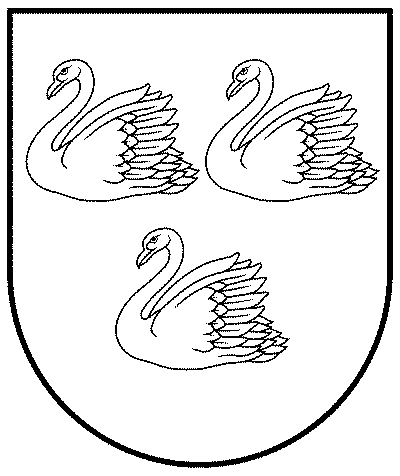 GULBENES NOVADA PAŠVALDĪBAMANTAS IZNOMĀŠANAS KOMISIJAReģ. Nr. 90009116327Ābeļu iela 2, Gulbene, Gulbenes nov., LV-4401Tālrunis 64497710, mob. 26595362, e-pasts: dome@gulbene.lv, www.gulbene.lvMANTAS IZNOMĀŠANAS KOMISIJAS SĒDES PROTOKOLS